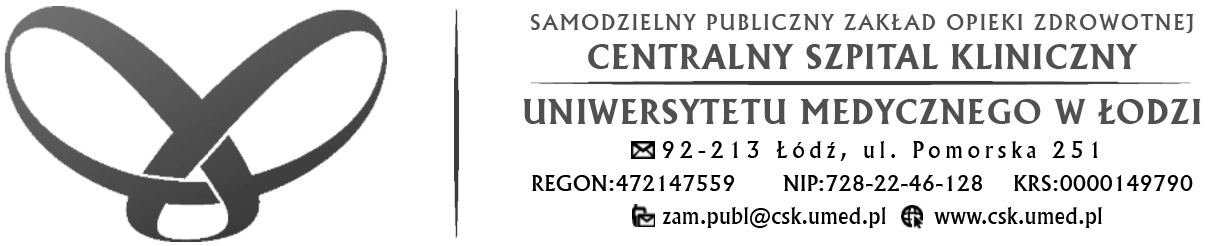 SPECYFIKACJA ISTOTNYCH 
WARUNKÓW ZAMÓWIENIADotyczy postępowania o udzielenie zamówienia publicznego na usługi społeczne o wartości poniżej 750 000 EURO, do których zastosowanie mają przepisy art. 138o w zw. z art. 138n pkt 1 dnia 29 stycznia 2004 r. Prawo zamówień publicznych (t.j. Dz. U. z 2019 r. poz. 1843 z późn. zm), którego przedmiotem świadczenia jest usługa:  PRZYGOTOWYWANIE CAŁODZIENNYCH POSIŁKÓW DLA PACJENTÓW
 Z UWZGLĘDNIENIEM ZALECEŃ DIETETYCZNYCH
 ORAZ ICH DOSTARCZANIE DO CENTRALNEGO SZPITALA KLINICZNEGO UM 
W ŁODZICPV- 55.32.20.00-3; 55.32.00.00-9, 55.32.10.00-6, 55.52.00.00-1; 55.52.12.00-0.Sprawa nr  ZP /44/ 2020.Specyfikację zatwierdził: dr n. med. Monika DomareckaDyrektor Centralnego Szpitala KlinicznegoUniwersytetu Medycznego w ŁodziŁódź, dnia 17.07.2020 r.S P E C Y F I K A C J A   I S T O T N YC H   W A R U N K Ó WZ A M Ó W I E N I ADotyczy:PRZYGOTOWYWANIE CAŁODZIENNYCH POSIŁKÓW DLA PACJENTÓW
 Z UWZGLĘDNIENIEM ZALECEŃ DIETETYCZNYCH
 ORAZ ICH DOSTARCZANIE DO CENTRALNEGO SZPITALA KLINICZNEGO UM 
W ŁODZISprawa nr  ZP /44/ 2020.Spis treściCzęść A – Wytyczne dla Wykonawców do sporządzenia ofertyI.	NAZWA ORAZ ADRES ZAMAWIAJĄCEGO II. 	TRYB UDZIELENIA ZAMÓWIENIA III.	OPIS PRZEDMIOTU ZAMÓWIENIAIV.	TERMIN WYKONANIA ZAMÓWIENIA V.	WARUNKI UDZIAŁU W POSTĘPOWANIU ORAZ OPIS SPOSOBU
DOKONYWANIA OCENY SPEŁNIANIA TYCH WARUNKÓWVa.    PODSTAWY WYKLUCZENIA O KTÓRYCH MOWA W ART. 24 UST. 5 VI.	WYKAZ OŚWIADCZEŃ LUB DOKUMENTÓW POTWIERDZAJĄCYCH SPEŁNIANIE WARUNKÓW UDZIAŁU W POSTĘPOWANIU ORAZ BRAK PODSTAW WYKLUCZENIAVII.	INFORMACJE O SPOSOBIE POROZUMIEWANIA SIĘ ZAMAWIAJĄCEGO 
Z WYKONAWCAMI ORAZ PRZEKAZYWANIA OŚWIADCZEŃ LUB  DOKUMENTÓW,
JEŻELI ZAMWAIAJĄCY, W SYTUACJACH OKREŚLONYCH W ART. 10C-10E, PRZEWIDUJE INNY SPOSÓB POROZUMIEWANIA SIĘ NIŻ PRZY UZYCIU ŚRODKA KOMUNIKACJI ELEKTRONICZNEJ, A TAKŻE WSKAZANIE OSÓB UPRAWNIONYCH DO POROZUMIEWANIA SIĘ Z WYKONAWCAMI,WYMAGANIA DOTYCZĄCE WADIUMTERMIN ZWIĄZANIA OFERTĄOPIS SPOSOBU PRZYGOTOWANIA OFERTYMIEJSCE ORAZ TERMIN SKŁADANIA I OTWARCIA OFERTOPIS SPOSOBU OBLICZENIA CENY OPIS KRYTERIÓW, KTÓRYMI ZAMAWIAJĄCY BĘDZIE SIĘ KIEROWAŁ PRZY           WYBORZE OFERTY WRAZ  Z PODANIEM WAG TYCH KRYTERIÓW I SPOSOBU 
           OCENY OFERT, A JEŻELI PRZEPISANIE WAGI NIE JEST MOŻLIWE Z OBIEKTYWNYCH 
           PRZYCZYN, ZAMAWIAJĄCY WSKAZUJE KRYTERIA OCENY W KOLEJNOŚCI OD 
           NAJWAŻNIEJSZEGO OD NAJMNIEJ WAŻNEGO,XIV.   INFORMACJE O FORMALNOŚCIACH, JAKIE POWINNY ZOSTAĆ 
           DOPEŁNIONE W CELU ZAWARCIA UMOWY W SPRAWIE ZAMÓWIENIA PUBLICZNEGOXV.    WYMAGANIA DOTYCZĄCE ZABEZPIECZENIA NALEŻYTEGO WYKONANIA UMOWYISTOTNE DLA STRON POSTANOWIENIA, KTÓRE ZOSTANĄ WPROWADZONE DO                                TREŚCI ZAWIERANEJ  UMOWY W SPRAWIE ZAMÓWIENIA PUBLICZNEGO, OGÓLNE 
          WARUNKI UMOWY ALBO  WZÓR UMOWY, JEŻELI ZAMAWIAJĄCY WYMAGA OD 
           WYKONAWCY, ABY ZAWARŁ Z NIM UMOWĘ W SPRAWIE ZAMÓWIENIA 
           PUBLICZNEGO NA TAKICH WARUNKACH POUCZENIE O ŚRODKACH OCHRONY PRAWNEJ PRZYSŁUGUJĄCYCH WYKONAWCY W TOKU POSTĘPOWANIA O UDZIELENIE ZAMÓWIENIA INFORMACJE O PRZEWIDYWANYCH ZAMÓWIENIACH,  O KTÓRYCH MOWA W ART. 67 UST. 1 PKT.  6 LUB ART. 134 UST. 6 PKT. 3, JEŻELI ZAMWIAJĄCY PRZEWIDUJE UDZIELENIE TAKICH ZAMÓWIEŃ.  XIX.    ADRES POCZTY ELEKTRONICZNEJ I STRONY INTERNETOWEJ ZAMAWIAJĄCEGO.XX.      INFORMACJE DOTYCZĄCE WALUT OBCYCH
XXI.   WYMAGANIA DOTYCZĄCE UMOWY O PODWYKONASTWO XXII.     INFORMACJE ODNOŚNIE TRYBU OTWARCIA OFERT I ZASAD OCENYXXIII.   USTALENIA KOŃCOWE- SIWZ część A –  Wytyczne dla Wykonawców do sporządzenia oferty;    - SIWZ część B – Załączniki do SIWZ – Zakres rzeczowy Specyfikacji Istotnych Warunków Zamówienia.      - SIWZ część C –  Załączniki do oferty nr 1-17.Część A – Wytyczne dla Wykonawców do sporządzenia ofertyI.  NAZWA ORAZ ADRES ZAMAWIAJĄCEGOZamawiający:		Samodzielny Publiczny Zakład Opieki ZdrowotnejCentralny Szpital Kliniczny Uniwersytetu Medycznego w Łodzi,
92-213 Łódź, ul. Pomorska 251			tel. (42) 675 75 00,  fax (42) 678 93 68.www.csk.umed.pl, e-mail Zam.Publ@csk.umed.plII.  TRYB UDZIELENIA ZAMÓWIENIADotyczy postępowania o wartości powyżej 139 000 euro.Działając w oparciu o ustawę z dnia 29.01.2004 r. Prawo zamówień publicznych (Dz. U. z 2019 r. poz. 1843 z późn. zm.), zwanej dalej ustawą Pzp, Zamawiający zaprasza do wzięcia udziału w postępowaniu o udzielenie zamówienia publicznego dotyczącego przygotowywania całodziennych posiłków dla pacjentów z uwzględnieniem zaleceń dietetycznych oraz ich dostarczanie do Centralnego Szpitala Klinicznego UM 
w Łodzi.Tryb zamówienia: Działając w oparciu o ustawę z dnia 29.01.2004 r. Prawo zamówień publicznych (Dz. U. z 2019 r. poz. 1843 z późn. zm.) zwanej dalej ustawą Pzp, postępowanie prowadzone jest 
na podstawie art. 138 o ustawy z dnia 29 stycznia 2004 r. Prawo zamówień publicznych. 
Obowiązek informacyjny wynikający z art. 13 RODO w przypadku zbierania danych osobowych bezpośrednio od osoby fizycznej, której dane dotyczą, w celu związanym z postępowaniem o udzielenie zamówienia publicznego. Zgodnie z art. 13 ust. 1 i 2 rozporządzenia Parlamentu Europejskiego i Rady (UE) 2016/679 z dnia 27 kwietnia 2016 r. w sprawie ochrony osób fizycznych w związku z przetwarzaniem danych osobowych i w sprawie swobodnego przepływu takich danych oraz uchylenia dyrektywy 95/46/WE (ogólne rozporządzenie o ochronie danych) (Dz. Urz. UE L 119 z 04.05.2016, str. 1), dalej „RODO”, Zamawiający informuje, że w przypadku zbierania danych osobowych bezpośrednio od osoby fizycznej, której dane dotyczą, w celu związanym z postępowaniem o udzielenie zamówienia publicznego: Administratorem Pani/Pana danych osobowych jest Zamawiający wymieniony w Części I SIWZ.Administrator wyznaczył Inspektora Ochrony Danych Osobowych- mgr Bartłomiej Jabłoński. Dane kontaktowe 92-213 Łódź, ul. Pomorska 251, pok. 328,  email: inspektor.odo@csk.umed.pl; tel. 42 675 76 22.Administrator przetwarza Pani/Pana dane osobowe w celu związanym z postępowaniem o udzielenie zamówienia publicznego prowadzonego w trybie przetargu nieograniczonego pod nazwą: Przygotowywanie całodziennych posiłków dla pacjentów z uwzględnieniem zaleceń dietetycznych oraz ich dostarczanie do Centralnego Szpitala Klinicznego UM w Łodzi.- sprawa nr ZP / 44 / 2020Przetwarzane dane osobowe są udostępniane podmiotom uprawnionym, którym udostępniona zostanie  dokumentacja postępowania w oparciu o art. 8 oraz art. 96 ust. 3 ustawy z dnia 29 stycznia 2004 r. – Prawo zamówień publicznych (Dz. U. z 2017 r. poz. 1579 i 2018), dalej „Ustawą” oraz podmiotom uprawnionym na podstawie zawartych przez Administratora umów powierzenia danych osobowych.Dane osobowe Administrator przechowuje, przez okres zgodny z obowiązującymi przepisami lub w oparciu o uzasadniony interes prawny Administratora danych osobowych w związku z prowadzoną działalnością.Podania przez Panią/Pana danych osobowych jest wymogiem ustawowym określonym w przepisach ustawy Pzp, związanym z udziałem w postępowaniu o udzielenie zamówienia publicznego. Konsekwencje niepodania określonych danych wynikają z ustawy Pzp. Ma Pani/Pan prawo do żądania od Administratora:dostępu do danych osobowych, które  Pani/Pana dotyczą;sprostowania danych osobowych, które Pani/Pana danych osobowych*;ograniczenia przetwarzania danych osobowych, które Pani/Pana dotyczą z zastrzeżeniem przypadków, o których mowa w art. 18 ust. 2 RODO **;  prawo do wniesienia skargi do Prezesa Urzędu Ochrony Danych Osobowych, gdy uzna Pani/Pan, że przetwarzanie danych osobowych Pani/Pana dotyczących narusza przepisy RODO;Nie przysługuje Pani/Panu prawo do:usunięcia danych osobowych (w związku z art. 17 ust. 3 lit. b, d lub e RODO)przenoszenia danych osobowych, o którym mowa w art. 20 RODO;sprzeciwu, wobec przetwarzania danych osobowych (podstawą prawną przetwarzania Pani/Pana danych osobowych jest art. 6 ust. 1 lit. c RODO). Podanie przez Panią/Pana danych osobowych jest wymogiem ustawowym określonym w przepisach ustawy Pzp, związanym z udziałem w postępowaniu o udzielenie zamówienia publicznego. Konsekwencje niepodania określonych danych osobowych wynikają z ustawy Pzp.W trakcie przetwarzania Pani /Pana danych osobowych nie dochodzi do zautomatyzowanego podejmowania decyzji ani profilowania.Wymóg złożenia oświadczenia:Wykonawca ubiegając się o udzielenie zamówienia publicznego jest zobowiązany do wypełnienia wszystkich obowiązków formalno-prawnych związanych z udziałem w postępowaniu.Do obowiązków tych należą m.in. obowiązki wynikające z RODO, w szczególności obowiązek informacyjny przewidziany w art. 13 RODO względem osób fizycznych, których dane osobowe dotyczą i od których dane te Wykonawca bezpośrednio pozyskał. Jednakże obowiązek informacyjny wynikający z art. 13 RODO nie będzie miał zastosowania, gdy i w zakresie, w jakim osoba fizyczna, której dane dotyczą, dysponuje już tymi informacjami (vide: art. 13 ust. 4).Ponadto Wykonawca musi wypełnić obowiązek informacyjny wynikający z art. 14 RODO względem osób fizycznych, których dane przekazuje zamawiającemu i których dane pośrednio pozyskał, chyba że ma zastosowanie co najmniej jedno z włączeń, o których mowa w art. 14 ust. 5 RODO.W celu zapewnienia, że Wykonawca wypełnił ww. obowiązki informacyjne oraz ochrony prawnie uzasadnionych interesów osoby trzeciej, której dane zostały przekazane w związku z udziałem Wykonawcy w postępowaniu, wymaga się od  Wykonawcy złożenia w postępowaniu o udzielenie zamówienia publicznego oświadczenia (pkt. 30 załącznik nr 1 do SIWZ) o wypełnieniu przez niego obowiązków informacyjnych przewidzianych w art. 13 lub art. 14 RODO.____________________* Wyjaśnienie: skorzystanie z prawa do sprostowania nie może skutkować zmianą wyniku postępowania
o udzielenie zamówienia publicznego ani zmianą postanowień umowy w zakresie niezgodnym z ustawą Pzp oraz nie może naruszać integralności protokołu oraz jego załączników.** Wyjaśnienie: prawo do ograniczenia przetwarzania nie ma zastosowania w odniesieniu do przechowywania, w celu zapewnienia korzystania ze środków ochrony prawnej lub w celu ochrony praw innej osoby fizycznej lub prawnej, lub z uwagi na ważne względy interesu publicznego Unii Europejskiej lub państwa członkowskiego.
III.  OPIS PRZEDMIOTU ZAMÓWIENIA1. Przedmiotem zamówienia jest przygotowywanie całodziennych posiłków dla pacjentów 
z uwzględnieniem zaleceń dietetycznych oraz ich dostarczanie do Centralnego Szpitala Klinicznego UM w Łodzi przy ul. Pomorskiej 251. CPV- 55.32.20.00-3; 55.32.00.00-9, 55.32.10.00-6, 55.52.00.00-1; 55.52.12.00-0.Szczegółowy opis i zakres przedmiotu zamówienia określa Część B SIWZ – Zakres rzeczowy Specyfikacji Istotnych Warunków Zamówienia.2. Miejsce wykonania zamówienia: Pakiet nr 1 - budynek B-1, Łódź, ul. Czechosłowacka 8/10 i Centrum Psychoterapii, ul. Bardowskiego 1.                          Pakiet nr 2 - budynek A-1, Łódź, ul. Pomorska 251.      3. Zgodnie z art.  ust. 2 pkt. 1 ustawy osobiście wykonamy kluczowe części zamówienia na usługę takie jak: dla pakiet nr 1: przygotowywanie posiłków; dla pakiet nr 2: przygotowywanie posiłków 
i podawanie; Niniejsze oświadczenie zostaje zamieszczone w formularzu ofertowym załącznik nr 1 pkt. 21.4. Zamawiający, zgodnie z art. 29 ust. 3a ustawy Pzp, wymaga zatrudnienia przez wykonawcę lub podwykonawcę na podstawie umowy o pracę osób wykonujących wskazane przez zamawiającego następujące czynności w zakresie realizacji zamówienia, tj.Pakiet nr 1 - budynek B-1, Łódź ul. Czechosłowacka 8/10 i Centrum Psychoterapii ul. Bardowskiego 1.                          1 dietetyczki – układającej jadłospis, przestrzegającej zaleceń; 1 kucharzy – przygotowujących posiłki; Pakiet nr 2 - budynek A-1, Łódź ul. Pomorska 251.       1 dietetyczki – układającej jadłospis, przestrzegającej zaleceń; 1 kucharz– przygotowujących posiłki; 
12 pracownic kuchenkowych  - dokonujących dystrybucji posiłków.Zamawiający przed podpisaniem umowy jak i w trakcie jej realizacji ma prawo do kontroli spełnienia przez Wykonawcę lub Podwykonawcę w/w wymagania w szczególności poprzez zlecenie kontroli Państwowej Inspekcji Pracy oraz zgodnie z zapisami Istotnych Postanowień Umowy.Zamawiający zastrzega sobie prawo do żądania przedstawienia dokumentów zatrudnienia osób na podstawie umów o pracę. Niniejsze oświadczenie zostaje zamieszczone w formularzu ofertowym załącznik nr 1 pkt. 27.Opis części zamówienia:Zamawiający dopuszcza możliwości składania ofert częściowych na poszczególne pakiety: pakiet nr 1 i/lub pakiet nr 2.Zamawiający nie dopuszcza możliwości składania ofert wariantowych. Zamawiający nie przewiduje zawarcia umowy ramowej.Zamawiający nie przewiduje aukcji elektronicznej.Zamawiający wymaga wskazania przez Wykonawcę części zamówienia, której wykonanie powierzy podwykonawcom (w załączniku nr 1 SIWZ).IV.  TERMIN WYKONANIA ZAMÓWIENIA Termin realizacji – wykonania przedmiotu zamówienia maksymalnie 12 miesięcy od dnia podpisania umowy.  Planowane rozpoczęcie realizacji zamówienia nastąpi nie wcześniej niż od dnia 01.11.2020 r., zakończenie najpóźniej do 31.10.2021 r. Umowa zostanie zawarta w terminie max. 3 dni od daty powiadomienia o wyborze najkorzystniejszej oferty.V.  WARUNKI UDZIAŁU W POSTĘPOWANIU ORAZ OPIS SPOSOBU DOKONYWANIA OCENY SPEŁNIANIA TYCH WARUNKÓWI. O udzielenie zamówienia mogą ubiegać się Wykonawcy, którzy spełniają warunki udziału w postępowaniu zg. art. 22 ust.1b Ustawy Pzp, tj.:  kompetencji lub uprawnień do prowadzenia określonej działalności zawodowej, 
 o   ile wynika to z odrębnych przepisów sytuacji ekonomicznej lub finansowej,zdolności technicznej lub zawodowej.II. Z udziału w postępowaniu wyklucza się wykonawców, którzy podlegają wykluczeniu 
na podstawie art. 24 ust. 1 pkt. 12 – 23 i ust.  5 pkt. 1,2,3,4,5,6,7,8 ustawy Pzp.Ocena spełniania warunków udziału w postępowaniu będzie dokonywana 
na podstawie oświadczeń i dokumentów złożonych w postępowaniu.Ocena dokonana będzie (metodą 0-1 tj. spełnia  - nie spełnia).  Zgodnie z art. 25 a ustawy Pzp do oferty wykonawca dołącza aktualne na dzień składania ofert oświadczenia wykonawcy składane na podstawie art. 25a ust. 1 ustawy Pzp dotyczące spełniania warunków udziału w postępowaniu w zakresie wskazanym przez zamawiającego (wg załącznika nr 2 i 3 do SIWZ). Informacje zawarte w oświadczeniu stanowią wstępne potwierdzenie, że wykonawca nie podlega wykluczeniu oraz spełnia warunki udziału w postępowaniu.V.  PODSTAWY WYKLUCZENIA O KTÓRYCH MOWA W ART. 24 UST. 51. Zgodnie z art. 24 ust. 5 pkt. 1,2,3,4,5,6,7,8 ustawy z dnia 29 stycznia 2004 r. - Prawo zamówień publicznych (Dz. U. z 2019 r. poz. 1843 z późn. zm.) – z postępowania o udzielenie zamówienia publicznego zamawiający wyklucza wykonawcę:  1) w stosunku do którego otwarto likwidację, w zatwierdzonym przez sąd układzie w postępowaniu restrukturyzacyjnym jest przewidziane zaspokojenie wierzycieli przez likwidację jego majątku lub sąd zarządził likwidację jego majątku w trybie art. 332 ust. 1 ustawy z dnia 15 maja 2015 r. – Prawo restrukturyzacyjne (Dz. U. z 2015 r. poz. 978, 1259, 1513, 1830 i 1844 oraz z 2016 r. poz. 615) lub którego upadłość ogłoszono, z wyjątkiem wykonawcy, który po ogłoszeniu upadłości zawarł układ zatwierdzony prawomocnym postanowieniem sądu, jeżeli układ nie przewiduje zaspokojenia wierzycieli przez likwidację majątku upadłego, chyba że sąd zarządził likwidację jego majątku w trybie art. 366 ust. 1 ustawy z dnia 28 lutego 2003 r. – Prawo upadłościowe (Dz. U. z 2015 r. poz. 233, 978, 1166, 1259 i 1844 oraz z 2016 r. poz. 615); 2) który w sposób zawiniony poważnie naruszył obowiązki zawodowe, co podważa jego uczciwość, w szczególności gdy wykonawca w wyniku zamierzonego działania lub rażącego niedbalstwa nie wykonał lub nienależycie wykonał zamówienie, co zamawiający jest w stanie wykazać za pomocą stosownych środków dowodowych; 3) jeżeli wykonawca lub osoby, o których mowa w ust. 1 pkt 14, uprawnione do reprezentowania wykonawcy pozostają w relacjach określonych w art. 17 ust. 1 pkt 2–4 z: a) zamawiającym, b) osobami uprawnionymi do reprezentowania zamawiającego, c) członkami komisji przetargowej, d) osobami, które złożyły oświadczenie, o którym mowa w art. 17 ust. 2a – chyba że jest możliwe zapewnienie bezstronności po stronie zamawiającego w inny sposób niż przez wykluczenie wykonawcy z udziału w postępowaniu; 4) który, z przyczyn leżących po jego stronie, nie wykonał albo nienależycie wykonał w istotnym stopniu wcześniejszą umowę w sprawie zamówienia publicznego lub umowę koncesji, zawartą z zamawiającym, o którym mowa w art. 3 ust. 1 pkt 1–4, co doprowadziło do rozwiązania umowy lub zasądzenia odszkodowania; 5) będącego osobą fizyczną, którego prawomocnie skazano za wykroczenie przeciwko prawom pracownika lub wykroczenie przeciwko środowisku, jeżeli za jego popełnienie wymierzono karę aresztu, ograniczenia wolności lub karę grzywny nie niższą niż 3000 złotych;6) jeżeli urzędującego członka jego organu zarządzającego lub nadzorczego, wspólnika spółki w spółce jawnej lub partnerskiej albo komplementariusza w spółce komandytowej lub komandytowo-akcyjnej lub prokurenta prawomocnie skazano za wykroczenie, o którym mowa w pkt 5;7) wobec  którego  wydano  ostateczną  decyzję  administracyjną  o naruszeniu  obowiązków  wynikających  z przepisów prawa pracy, prawa ochrony środowiska lub przepisów 
o zabezpieczeniu społecznym, jeżeli wymierzono tą decyzją karę pieniężną nie niższą niż 3000 złotych;8) który naruszył obowiązki dotyczące płatności podatków, opłat lub składek na ubezpieczenia społeczne lub zdrowotne, co zamawiający jest w stanie wykazać za pomocą stosownych środków dowodowych, z wyjątkiem przypadku, o którym mowa w ust. 1 pkt 15, chyba że wykonawca dokonał płatności należnych podatków, opłat lub składek na ubezpieczenia społeczne lub zdrowotne wraz z odsetkami lub grzywnami lub zawarł wiążące porozumienie w sprawie spłaty tych należności.2. Wykluczenie wykonawcy następuje zgodnie z art. 24 ust. 7 ustawy:  1) w przypadkach, o których mowa w art. 24 ust. 1 pkt 13 lit. a–c i pkt 14, gdy osoba, o której mowa w tych przepisach została skazana za przestępstwo wymienione w art. 24 ust. 1 pkt 13 lit. a–c, jeżeli nie upłynęło 5 lat od dnia uprawomocnienia się wyroku potwierdzającego zaistnienie jednej z podstaw wykluczenia, chyba że w tym wyroku został określony inny okres wykluczenia; 2) w przypadkach, o których mowa: a) w art. 24 ust. 1 pkt 13 lit. d i pkt 14, gdy osoba, o której mowa w tych przepisach, została skazana za przestępstwo wymienione w art. 24 ust. 1 pkt 13 lit. d, b) w art. 24 ust. 1 pkt 15, c) w art. 24 ust. 5 pkt 5–7 –jeżeli nie upłynęły 3 lata od dnia odpowiednio uprawomocnienia się wyroku potwierdzającego zaistnienie jednej z podstaw wykluczenia, chyba że w tym wyroku został określony inny okres wykluczenia lub od dnia w którym decyzja potwierdzająca zaistnienie jednej z podstaw wykluczenia stała się ostateczna; 3) w przypadkach, o których mowa w art. 24 ust. 1 pkt 18 i 20 lub ust. 5 pkt 2 i 4, jeżeli nie upłynęły 3 lata od dnia zaistnienia zdarzenia będącego podstawą wykluczenia; 4) w przypadku, o którym mowa w art. 24 ust. 1 pkt 21, jeżeli nie upłynął okres, na jaki został prawomocnie orzeczony zakaz ubiegania się o zamówienia publiczne; 5) w przypadku, o którym mowa w art. 24 ust. 1 pkt 22, jeżeli nie upłynął okres obowiązywania zakazu ubiegania się o zamówienia publiczne.  3. Wykonawca, który podlega wykluczeniu na podstawie art. 24 ust. 1 pkt 13 i 14 oraz 16–20 lub ust. 5, może przedstawić dowody na to, że podjęte przez niego środki są wystarczające do wykazania jego rzetelności, w szczególności udowodnić naprawienie szkody wyrządzonej przestępstwem lub przestępstwem skarbowym, zadośćuczynienie pieniężne za doznaną krzywdę lub naprawienie szkody, wyczerpujące wyjaśnienie stanu faktycznego oraz współpracę z organami ścigania oraz podjęcie konkretnych środków technicznych, organizacyjnych i kadrowych, które są odpowiednie dla zapobiegania dalszym przestępstwom lub przestępstwom skarbowym lub nieprawidłowemu postępowaniu wykonawcy. Przepisu zdania pierwszego nie stosuje się, jeżeli wobec wykonawcy, będącego podmiotem zbiorowym, orzeczono prawomocnym wyrokiem sądu zakaz ubiegania się o udzielenie zamówienia oraz nie upłynął określony w tym wyroku okres obowiązywania tego zakazu. 4. Wykonawca nie podlega wykluczeniu, jeżeli zamawiający, uwzględniając wagę  i szczególne okoliczności czynu wykonawcy, uzna za wystarczające dowody przedstawione na podstawie ust. 3. 5. W przypadkach, o których mowa w art. 24 ust. 1 pkt 19, przed wykluczeniem wykonawcy, zamawiający zapewnia temu wykonawcy możliwość udowodnienia, że jego udział w przygotowaniu postępowania o udzielenie zamówienia nie zakłóci konkurencji. Zamawiający wskazuje w protokole sposób zapewnienia konkurencji. 6. Wykonawca, w terminie 3 dni od dnia przekazania informacji, o której mowa w art. 51  ust. 1a, art. 57 ust. 1 lub art. 60d ust. 1, albo od zamieszczenia na stronie internetowej informacji, o której mowa w art. 86 ust. 5, przekazuje zamawiającemu oświadczenie  o przynależności lub braku przynależności do tej samej grupy kapitałowej, o której mowa  w art. 24 ust. 1 pkt 23. Wraz ze złożeniem oświadczenia, wykonawca może przedstawić dowody, że powiązania z innym wykonawcą nie prowadzą do zakłócenia konkurencji  w postępowaniu o udzielenie zamówienia. 7. Zamawiający może wykluczyć wykonawcę na każdym etapie postępowania o udzielenie zamówienia.VI.  WYKAZ OŚWIADCZEŃ I DOKUMENTÓW, JAKIE MA DOSTARCZYĆ WYKONAWCA W CELU POTWIERDZENIA SPEŁNIANIA WARUNKÓW UDZIAŁU W POSTĘPOWANIU ORAZ BRAK PODSTAW WYKLUCZENIA Zgodnie z art. 25a ust. 1 ustawy z dnia 29 stycznia 2004 r. - Prawo zamówień publicznych 
(Dz. U. z 2019 r. poz. 1843 z późn. zm.) – zwanej dalej „Ustawą” – Zamawiający żąda od Wykonawcy dokumentów potwierdzających spełnianie warunków udziału w postępowaniu.1. 	„FORMULARZ OFERTOWY” - załącznik nr 1.2. Oświadczenie Wykonawcy, składane na podstawie art. 25a ust. 1 ustawy z dnia 29 stycznia 
     2004 r. Prawo zamówień publicznych dotyczące spełniania warunków udziału 
     w postępowaniu w art. 22 ust. 1b Ustawy  - załącznik nr 2;3. Oświadczenie Wykonawcy, składane na podstawie art. 25a ust. 1 ustawy z dnia 29 
     stycznia 2004 r. Prawo zamówień publicznych (dalej jako: ustawa Pzp)   dotyczące 
     przesłanek wykluczenia z postępowania art. 24 ust. 1 i 5Ustawy - załącznik nr 3;4.  Zobowiązanie innych podmiotów do oddania do dyspozycji Wykonawcy niezbędnych zasobów na potrzeby realizacji zamówienia (w przypadku poleganiu na zasobach innych podmiotów)– załącznik nr4 5. Potwierdzenie wniesienia wadium - załącznik nr 56. Odpis z właściwego rejestru lub z centralnej ewidencji i informacji o działalności gospodarczej, jeżeli odrębne przepisy wymagają wpisu do rejestru lub ewidencji, w celu potwierdzenia braku podstaw wykluczenia na podstawie art. 24 ust. 5 pkt 1 ustawy; - załącznik nr 67. Ewentualne pełnomocnictwa osób podpisujących ofertę w imieniu Wykonawcy udzielone
przez Wykonawcę (imienne upoważnienie do reprezentowania Wykonawcy w niniejszym
zamówieniu, jeżeli osoba podpisująca nie została wskazana do reprezentacji 
we właściwym rejestrze lub ewidencji działalności gospodarczej). - załącznik nr 7Zgodnie z Rozporządzeniem Prezesa Rady Ministrów z dnia 27 lipca 2016 r. w sprawie rodzajów dokumentów, jakich może żądać zamawiający od wykonawcy w postępowaniu o udzielenie zamówienia, oraz form, w jakich te dokumenty mogą być składane (Dz. U. 2016, poz. 1126), w celu wykazania spełnienia przez wykonawcę warunków, o których mowa w art. 22 ust. 1b ustawy w związku z art. 25 ust. 1 pkt. 1 z dnia 29 stycznia 2004 r. Pzp., zamawiający żąda następujących dokumentów:a/W celu potwierdzenia spełniania przez wykonawcę warunków udziału w postępowaniu lub kryteriów selekcji dotyczących kompetencji lub uprawnień do prowadzeni a określonej działalności zawodowej zamawiający żąda dokumentów potwierdzających posiadanie takich kompetencji lub uprawnień, o ile obowiązek ich posiadani a wynika z odrębnych przepisów, w szczególności: 8. Koncesji, zezwolenia, licencji lub dokumentu potwierdzającego, że wykonawca jest wpisany do jednego z rejestrów zawodowych lub handlowych, prowadzonych w państwie członkowskim Unii Europejskiej, w którym wykonawca ma siedzibę lub miejsce zamieszkania – załącznik nr 8;Zamawiający uzna za spełnienie wymogu dot. załącznika nr 8, jeśli Wykonawca przedstawi:Aktualne Zezwolenie Państwowej Inspekcji Sanitarnej na prowadzenie działalności w zakresie produkcji posiłków w celu świadczenia usług cateringu.Aktualne Zezwolenie Państwowej Inspekcji Sanitarnej dla środków transportu dokumentująca, że środki transportu Wykonawcy spełniają wymogi do transportu żywności,b/W celu potwierdzenia spełniania przez wykonawcę warunków udziału w postępowaniu lub kryteriów selekcji dotyczących sytuacji ekonomicznej lub finansowej zamawiający żąda następujących dokumentów: 9. Potwierdzających, że wykonawca jest ubezpieczony od odpowiedzialności cywilnej w zakresie prowadzonej działalności związanej z przedmiotem zamówienia na sumę gwarancyjną określoną przez zamawiającego.  – załącznik nr 9;Zamawiający uzna za spełnienie wymogu dot. załącznika nr 9, jeśli Wykonawca przedstawi polisę ubezpieczenia od odpowiedzialności cywilnej w zakresie:OC deliktowego na sumę gwarancyjną nie mniej niż 1.000 000 PLN na jedno zdarzenie w okresie ubezpieczenia;OC za produkt z rozszerzeniem o ryzyko zatruć pokarmowych na sumę gwarancyjną nie mniejszą niż  1.000 000 PLN na jedno zdarzenie w okresie ubezpieczenia;Jeżeli z uzasadnionej przyczyny wykonawca nie może złożyć wymaganych przez zamawiającego dokumentów, o których wyżej mowa, zamawiający dopuszcza złożenie przez wykonawcę innych dokumentów, o których mowa w art. 26 ust. 2c ustawy z dnia 29 stycznia 2004 r.– Prawo zamówień publicznychc/W celu potwierdzenia spełniania przez wykonawcę warunków udziału w postępowaniu lub kryteriów selekcji dotyczących zdolności technicznej lub zawodowej zamawiający żąda następujących dokumentów: 10. Wykaz dostaw lub usług wykonanych, a w przypadku świadczeń okresowych lub ciągłych również wykonywanych, w okresie ostatnich 3 lat przed upływem terminu składania ofert albo wniosków o dopuszczenie do udziału w postępowaniu, a jeżeli okres prowadzenia działalności jest krótszy – w tym okresie, wraz z podaniem ich wartości, przedmiotu, dat wykonania i podmiotów, na rzecz których dostawy lub usługi zostały wykonane, oraz załączeniem dowodów określających czy te dostawy lub usługi zostały wykonane lub są wykonywane należycie, przy czym dowodami, o których mowa, są referencje bądź inne dokumenty w wystawione przez podmiot, na rzecz którego dostawy lub usługi były wykonywane, a w przypadku świadczeń okresowych lub ciągłych są wykonywane, a jeżeli z uzasadnionej przyczyny o obiektywnym charakterze wykonawca nie jest w stanie uzyskać tych dokumentów – oświadczenie wykonawcy; w przypadku świadczeń okresowych lub ciągłych nadal wykonywanych referencje bądź inne dokumenty potwierdzające ich należyte wykonywanie powinny być wydane nie wcześniej niż 3 miesiące przed upływem terminu składania ofert albo wniosków o dopuszczenie do udziału w postępowaniu; - załącznik nr 10;Zamawiający uzna za spełnienie warunku dot. załącznika nr 10, jeśli Wykonawca przedstawi minimum jedną usługę odpowiadającą swoim rodzajem usługom stanowiącym przedmiot zamówienia (tj. przygotowywanie i dostarczanie całodziennych posiłków: śniadań, obiadów, kolacji) dla obiektu użyteczności publicznej. Usługa na co najmniej 50.000 całodziennych posiłków w okresie minimum 12 miesięcy. Powyższe dla pakietu nr 1 i/lub pakietu nr 2.  
Powyższe w okresie ostatnich 3 lat przed upływem terminu składania ofert, a jeżeli okres prowadzenia działalności jest krótszy, w tym okresie oraz przedstawi ich  potwierdzenie w formie z załączonych dowodów określających czy te usługi  zostały wykonane należycie, w szczególności informacji o tym czy usługi zostały wykonane zgodnie z przepisami i prawidłowo ukończone, przy czym dowodami, o których mowa, są referencje bądź inne dokumenty wystawione przez podmiot, na rzecz którego usługi były wykonywane, a jeżeli z uzasadnionej przyczyny o obiektywnym charakterze wykonawca nie jest w stanie uzyskać tych dokumentów – inne dokumenty;11. Wykaz narzędzi, wyposażenia zakładu i urządzeń technicznych dostępnych wykonawcy usług w celu realizacji zamówienia wraz z informacja o podstawie dysponowania tymi zasobami:- wykaz środków transportu zawierający minimum jeden samochód dostawczy przeznaczony do wykonania przedmiotu zamówienia – dla danego pakietu.   – załącznik nr 11.Zamawiający uzna za spełnienie warunku dot. załącznika nr 11 jeśli Wykonawca przedstawi Aktualną decyzję Powiatowego Inspektora Sanitarnego wyrażająca zgodę na przewozu posiłków posiadanymi przez Wykonawcę środkami transportu (minimum jeden samochód dostawczy dla danego pakietu. W przypadku oferowania więcej niż jednego pakietu, tj. dwóch pakietów wykonawca przedstawi minimum dwa samochody dostawcze spełniające w/w warunek).- wykaz jednorazowe naczynia termoizolacyjne  – załącznik nr 12. – dotyczy pakietu nr 1.Zamawiający uzna za spełnienie wymogu dot. załącznika nr 12, jeśli Wykonawca przedstawi zgodnie z ROZPORZĄDZENIEM (WE) NR 1935/2004 PARLAMENTU EUROPEJSKIEGO I RADY z dnia 27 października 2004 r. w sprawie materiałów i wyrobów przeznaczonych do kontaktu z żywnością, jak również zgodnie z ROZPORZĄDZENIEM KOMISJI (WE) NR 10/2011 z dnia 14 stycznia 2011 r. w sprawie materiałów i wyrobów z tworzyw sztucznych przeznaczonych do kontaktu z żywnością oraz ROZPORZĄDZENIEM KOMISJI (WE) NR 2023/2006 z dnia 22 grudnia 2006 r. w sprawie dobrej praktyki produkcyjnej w odniesieniu do materiałów i wyrobów przeznaczonych do kontaktu z żywnością -Deklarację Zgodności dla jednorazowych naczyń termoizolacyjnych przeznaczonych do kontaktu z żywnością.12. Wykaz środków zarządzania środowiskowego, które wykonawca będzie mógł zastosować w celu wykonania zamówienia publicznego;Zamawiający uzna za spełnienie warunek, jeśli Wykonawca przedstawi udokumentowane doświadczenie we wdrażaniu systemów jakości na terenie żywienia zbiorowego typu zamkniętego poprzez przedstawienie dokumentu HACCP (System Analizy Zagrożeń i Krytycznych Punktów Kontroli – związanych  z postępowaniem mającym na celu zapewnienie bezpieczeństwa żywności poprzez zidentyfikowanie zagrożeń, eliminacje ich lub ograniczenie). – załącznik nr 13;13. Oświadczenie o wyrażeniu zgody na przeprowadzenie kontroli zdolności produkcyjnych lub zdolności technicznych wykonawcy, a w razie konieczności także dostępnych mu środków naukowych i badawczych, jak również środków kontroli jakości, z których będą korzystać – w przypadku gdy przedmiot zamówienia obejmuje produkty lub usługi o złożonym charakterze, które mają zostać dostarczone, lub w szczególnie uzasadnionych przypadkach w odniesieniu do produktów lub usług o szczególnym przeznaczeniu– załącznik nr 14;14.Wykazu osób, skierowanych przez wykonawcę do realizacji zamówienia publicznego, w szczególności odpowiedzialnych za świadczenie usług, kontrolę jakości lub kierowanie robotami budowlanymi, wraz z informacjami na temat ich kwalifikacji zawodowych, uprawnień, doświadczenia i wykształcenia niezbędnych do wykonania zamówienia publicznego, a także zakresu wykonywanych przez nie czynności oraz informacją o podstawie do dysponowania tymi osobami. – załącznik nr 15;Zamawiający uzna warunek dot. załącznika nr 15 za spełniony, jeśli Wykonawca przedstawi, iż dysponuje  osobami zdolnymi do wykonania przedmiotowego zamówienia, posiadającymi aktualne uprawnienia, tj. n/w dokumenty: -  przedstawione informacje mają dotyczyć przede wszystkim dietetyków i osób przygotowujących posiłki ( minimum 3 osoby – w tym jeden dietetyk ).  -  prosimy również o zamieszczenie informacji o osobach transportujących posiłki oraz osobach odpowiedzialnych za realizację przedmiotu zamówienia.  Zamawiający uzna za spełnienie warunku dot. załącznika nr 15, jeśli Wykonawca przedstawi minimum trzy osoby posiadające wykształcenie gastronomiczne (potwierdzone odpowiednimi świadectwami wydanymi przez  uprawnioną jednostkę  
- do wglądu na wezwanie Zamawiającego).Ponadto Zamawiający uzna za spełnienie wymogu dot. załącznika nr 15, jeśli Wykonawca przedstawi wydany przez  uprawnioną jednostkę dokument (dyplom- do wglądu na wezwanie Zamawiającego) wskazujący uprawnienia dietetyka 
do wykonywania zawodu. Ponadto dietetyk winien legitymować się minimum 3-letnim stażem pracy w zawodzie dietetyka;Powyższe dla pakietu nr 1 i/lub pakietu nr 2.  Zgodnie z Rozporządzeniem Prezesa Rady Ministrów z dnia 27 lipca 2016 r. w sprawie rodzajów dokumentów, jakich może żądać zamawiający od wykonawcy w postępowaniu o udzielenie zamówienia, oraz form, w jakich te dokumenty mogą być składane (Dz. U. 2016, poz. 1126), w celu potwierdzenia braku podstaw wykluczenia wykonawcy z udziału  w postępowaniu o udzielenie zamówienia w okolicznościach, o których mowa w art. 24 ust. 1 pkt. 12-23 i ust. 5 pkt. 1,2,3,4,5,6,7,8 w związku z  art. 25 ust. 1 pkt. 3 Ustawy, zamawiający żąda następujących dokumentów:15. Oświadczenia Wykonawcy o braku wydania wobec niego prawomocnego wyroku sądu lub ostatecznej decyzji administracyjnej o zaleganiu z uiszczaniem podatków, opłat lub składek na ubezpieczenia społeczne lub zdrowotne albo w przypadku wydania takiego wyroku lub decyzji  dokumentów potwierdzających dokonanie płatności tych należności wraz z ewentualnymi odsetkami lub grzywnami lub zawarcie wiążącego porozumienia w sprawie spłat tych należności;Oświadczenia Wykonawcy o braku orzeczenia wobec niego tytułem środka zapobiegawczego zakazu ubiegania się o zamówienia publiczne; -załączniki 16;Inne:16. Oświadczenie wykonawcy o przynależności albo braku przynależności do tej samej grupy kapitałowej o której mowa w art. 24 ust. 1 pkt. 23 ustawy Pzp tj. w rozumieniu ustawy z dnia 16 lutego 2007 r. o ochronie konkurencji i konsumentów (Dz.U. nr 2015, poz. 2164 z późn. zm.) w przypadku przynależności do tej samej grupy kapitałowej wykonawca może złożyć wraz z oświadczeniem dokumenty bądź informacje potwierdzające, że powiązania z innym wykonawcą nie prowadzą do zakłócenia konkurencji w postępowaniu. -załączniki 17;UwagaJeżeli Wykonawca, wykazując spełnienie warunku udziału w postępowaniu polega na zdolnościach technicznych lub zawodowych lub sytuacji finansowej lub ekonomicznej innych podmiotów niezależnie od charakteru prawnego łączących go z nimi stosunków prawnych zobowiązany jest udowodnić zamawiającemu, że będzie dysponował niezbędnymi zasobami podmiotów w szczególności przedstawiając w tym celu pisemne zobowiązanie tych podmiotów do oddania mu do dyspozycji niezbędnych zasobów na potrzeby realizacji zamówienia zamówienia.Zamawiający zażąda od wykonawcy, który polega na zdolnościach lub sytuacji innych podmiotów na zasadach określonych w art. 22a ustawy, przedstawienia w odniesieniu do tych podmiotów dokumentów wymienionych w pkt. VI ppkt. 3, 15 -16  niniejszej specyfikacji dotyczących każdego z tych podmiotów, o ile podmioty te będą brały udział w realizacji części zamówienia.  Zamawiający zażąda od wykonawcy przedstawienia dokumentów wymienionych w pkt. VI ppkt. 3,
15-16 dotyczących podwykonawcy, któremu zamierza powierzyć wykonanie części zamówienia, a który nie jest podmiotem, na którego zdolnościach lub sytuacji wykonawca polega na zasadach określonych w art. 22a ustawy. Zgodnie z art. 25 ust. 3 pkt. 1 Wykonawca, który powołuje się na zasoby innych podmiotów, w celu wykazania braku istnienia wobec nich podstaw wykluczenia oraz spełniania, w zakresie, w jakim powołuje się na ich zasoby, warunków udziału w postępowaniu lub kryteriów selekcji składa także dokumenty wymienione w pkt. VI ppkt. 3,15-16 dotyczące tych podmiotów; 
Zgodnie z art. 25 ust. 5 pkt. 1 na żądanie zamawiającego, wykonawca, który zamierza powierzyć wykonanie części zamówienia podwykonawcom, w celu wykazania braku istnienia wobec nich podstaw wykluczenia z udziału w postępowaniu składa dokumenty wymienione w pkt. VI ppkt. 3,15-16 dotyczące podwykonawców; 
Zgodnie z art. 25 ust. 6. W przypadku wspólnego ubiegania się o zamówienie przez wykonawców, jednolity dokument lub oświadczenie składa każdy z wykonawców wspólnie ubiegających się o zamówienie. Dokumenty te potwierdzają spełnianie warunków udziału w postępowaniu lub kryteriów selekcji oraz brak podstaw wykluczenia w zakresie, w którym każdy z wykonawców wykazuje spełnianie warunków udziału w postępowaniu lub kryteriów selekcji oraz brak podstaw wykluczenia. Uwaga: Zamawiający zastrzega możliwość zażądania do wglądu oryginałów w/w dokumentów, wpisów bądź zgłoszeń. Jeżeli wykaz, oświadczenia lub inne złożone przez wykonawcę dokumenty budzą wątpliwości zamawiającego, może on zwrócić się bezpośrednio do właściwego podmiotu, na rzecz którego roboty budowlane, dostawy lub usługi były wykonane, a w przypadku świadczeń okresowych lub ciągłych są wykonywane, o dodatkowe informacje lub dokumenty w tym zakresie. UWAGA: Dokumenty sporządzone w języku obcym są składane wraz z tłumaczeniem na język polski.Zamawiający zastrzega możliwość zażądania do wglądu oryginałów wszystkich w/w dokumentów.
Brak choćby jednego z wymaganych dokumentów (załączniki nr 1-17) spowoduje odrzucenie oferty, z zastrzeżeniem z art. 26 ust. 3 Ustawy. Wszystkie załączniki do SIWZ wymagane w ofercie (formularze, oświadczenia) muszą być przedłożone na drukach zaproponowanych przez zamawiającego, bądź na drukach Wykonawcy, zgodnych pod względem treści z drukami załączonymi do SIWZ.VII.  INFORMACJE O SPOSOBIE POROZUMIEWANIA SIĘ ZAMAWIAJĄCEGO 
Z WYKONAWCAMI ORAZ PRZEKAZYWANIA OŚWIADCZEŃ LUB  DOKUMENTÓW,JEŻELI ZAMWAIAJĄCY, W SYTUACJACH OKREŚLONYCH W ART. 10C-10E, PRZEWIDUJE INNY SPOSÓB POROZUMIEWANIA SIĘ NIŻ PRZY UZYCIU ŚRODKA KOMUNIKACJI ELEKTRONICZNEJ, A TAKŻE WSKAZANIE OSÓB UPRAWNIONYCH DO POROZUMIEWANIA SIĘ Z WYKONAWCAMIW niniejszym postępowaniu o udzielenie zamówienia - oświadczenia, wnioski, zawiadomienia oraz informacje zamawiający i Wykonawcy przekazują pisemnie, drogą elektroniczną.2. 	Forma pisemna wymagana jest do złożenia oferty wraz z załącznikami.3. 	Udzielanie wyjaśnień i wprowadzanie zmian przez Zamawiającego:Wykonawca może zwrócić się do Zamawiającego o wyjaśnienie treści Specyfikacji Istotnych 
Warunków Zamówienia. Zamawiający jest obowiązany udzielić wyjaśnień niezwłocznie, jednak nie później niż na 2 dni przed upływem terminu składania ofert, pod warunkiem, że wniosek o wyjaśnienie SIWZ wpłynął do Zamawiającego nie później niż do końca dnia, w którym upływa połowa wyznaczonego terminu składania ofert. Jeżeli wniosek o wyjaśnienie treści SIWZ wpłynął po upływie terminu składania wniosku lub dotyczy udzielanych wyjaśnień, Zamawiający może udzielić wyjaśnień albo pozostawić wniosek bez rozpoznania. Przedłużenie terminu składania ofert nie wpływa na bieg terminu składania wniosku. Zamawiający przekaże treść zapytań wraz z wyjaśnieniami Wykonawcom, którym przekazał SIWZ, bez ujawniania źródła zapytania oraz zamieści je na swojej stronie internetowej.Jeżeli w wyniku zmiany treści Specyfikacji Istotnych Warunków Zamówienia nieprowadzącej do zmiany treści ogłoszenia o zamówieniu jest niezbędny dodatkowy czas na wprowadzenie zmian w ofertach, Zamawiający przedłuża termin składania ofert i informuje o tym Wykonawców, którym przekazano Specyfikację Istotnych Warunków Zamówienia, oraz zamieszcza informację na stronie internetowej.4.W przypadku wskazania przez wykonawcę dostępności oświadczeń lub dokumentów, o których mowa w pkt. VI 9-14, w formie elektronicznej pod określonymi adresami internetowymi ogólnodostępnych i bezpłatnych baz danych, zamawiający pobiera samodzielnie z tych baz danych wskazane przez wykonawcę oświadczenia lub dokumenty. 5.W przypadku wskazania przez wykonawcę oświadczeń lub dokumentów, o których mowa w pkt. VI 9-14,, które znajdują się w posiadaniu zamawiającego, w szczególności oświadczeń lub dokumentów przechowywanych przez zamawiającego  zgodnie  z art. 97  ust. 1  ustawy,  zamawiający  w celu  potwierdzenia  okoliczności,  o których  mowa  w art. 25 ust. 1 pkt 1 i 3 ustawy, korzysta z posiadanych oświadczeń lub dokumentów, o ile są one aktualne.6.Wykonawca wpisany do urzędowego wykazu zatwierdzonych wykonawców lub wykonawca certyfikowany przez jednostki certyfikujące spełniające wymogi europejskich norm certyfikacji może złożyć zaświadczenie o wpisie do urzędowego wykazu wydane przez właściwy organ lub certyfikat wydany przez właściwą jednostkę certyfikującą kraju, w którym wykonawca ten ma siedzibę lub miejsce zamieszkania, wskazujące na dokumenty stanowiące podstawę wpisu lub uzyskania certyfikacji, w miejsce odpowiednich dokumentów wymienionych w pkt. VI 8-14.4.Zamawiający wyznacza następujące osoby do kontaktu z Wykonawcami: w sprawach merytorycznych –  Agnieszka Rajska tel. 42 675 72 03.  w sprawach proceduralnych –   Tomasz Miazek tel. 42 675 74 84.Informacji dotyczących przetargu udziela się w godz. 9.00 – 14.00 (pn. – pt.).e-mail: zam.publ@csk.umed.plVIII.  WYMAGANIA DOTYCZĄCE WADIUMWymagamy wniesienia wadium w wysokości:Pakiet nr 1 – 25.000,00 zł. Pakiet nr 2 – 40.000,00 zł. Łącznie w przypadku dwóch pakietów 65.000,00 zł (słownie: sześćdziesiąt pięć tysięcy złotych zero groszy) - zgodnie z art. 45 ust. 1-5 Ustawy Prawo zamówień publicznych, w terminie do końca terminu składania ofert - potwierdzenie wniesienia wadium stanowi - załącznik nr 5.2. Wadium może być wnoszone w jednej lub kilku następujących formach: 1) pieniądzu;2) poręczeniach bankowych lub poręczeniach spółdzielczej kasy oszczędnościowo – kredytowej, z tym że poręczenie kasy jest zawsze poręczeniem pieniężnym;3) gwarancjach bankowych;4) gwarancjach ubezpieczeniowych;5) poręczeniach udzielanych przez podmioty, o których mowa w art. 6b ust. 5 pkt 2 ustawy 
         z dnia 9 listopada 2000 r. o utworzeniu Polskiej Agencji Rozwoju Przedsiębiorczości 
         (Dz.U. z 2014 r. poz. 1804 oraz z 2015 r. poz. 978 i 1240).3.Wadium wnoszone w pieniądzu wpłaca się przelewem na rachunek bankowy:  
Nr konta bankowego  BGK Oddział w Łodzi, nr 59 1130 1163 0014 7148 0720 0005.Z dopiskiem: ZP/44 /2020 – WADIUM.Potwierdzeniem wniesienia wadium w formie pieniężnej będzie oryginał lub kopia przelewu załączona do oferty lub wygenerowane elektronicznie potwierdzenie wykonania przelewu. Potwierdzeniem wniesienia wadium w formach, o których mowa w punktach 2 – 5, będziezałączony oryginał poręczenia lub gwarancji do oferty (w sposób umożliwiający pomniejszy zwrot dokumentu bez konieczności dekompletowania oferty) oraz dołączona do oferty kopia w/w dokumentu.Zamawiający zatrzymuje wadium wraz z odsetkami, jeżeli Wykonawca w odpowiedzi na wezwanie, o którym mowa w art. 26 ust. 3 i 3a, z przyczyn leżących po jego stronie, nie złożył oświadczeń lub dokumentów, o których mowa w art. 25 ust. 1, oświadczenia, o którym mowa w art. 25a ust. 1 pełnomocnictw lub nie wyraził zgody na poprawienie omyłki, o której mowa w art. 87 ust. 2 pkt. 3, co spowodowało brak możliwości wybrania oferty złożonej przez wykonawcę jako najkorzystniejszej.Zamawiający zwróci niezwłocznie wadium na wniosek Wykonawcy, który wycofał ofertę przed upływem terminu składania ofert,Jeżeli wadium wniesiono w pieniądzu, zamawiający zwróci je wraz z odsetkami wynikającymi z umowy rachunku bankowego, na którym było ono przechowywane, pomniejszone o koszty prowadzenia rachunku bankowego oraz prowizji bankowej 
za przelew pieniędzy na rachunek bankowy wskazany przez Wykonawcę.Zamawiający zwraca wadium wszystkim wykonawcom niezwłocznie:-po wyborze oferty najkorzystniejszej lub unieważnieniu postępowania z wyjątkiem wykonawcy, którego oferta została wybrana jako najkorzystniejsza, z zastrzeżeniem art. 46 ust. 4a pzp ;-wykonawcy, którego oferta została wybrana jako najkorzystniejsza, niezwłocznie po zawarciu umowy w sprawie zamówienia publicznego oraz wniesieniu zabezpieczenia należytego wykonania umowy.Zamawiający żąda ponownego wniesienia wadium przez wykonawcę, któremu zwrócono wadium na podstawie ust. 1, jeżeli w wyniku rozstrzygnięcia odwołania jego oferta została wybrana jako najkorzystniejsza. Zamawiający zatrzymuje wadium wraz z odsetkami, jeżeli Wykonawca, którego oferta została wybrana:odmówił podpisania umowy w sprawie zamówienia publicznego na warunkach określonych w ofercie,	-     nie wniósł wymaganego zabezpieczenia należytego wykonania umowy;zawarcie umowy w sprawie zamówienia publicznego stało się niemożliwe z przyczyn leżących po stronie Wykonawcy.Oferta nie zabezpieczona w wymaganym terminie wadium, spowoduje wykluczenie Wykonawcy przez zamawiającego.IX.  TERMIN ZWIĄZANIA OFERTĄWykonawca będzie związany ofertą przez 30 dni licząc od dnia, w którym upływa termin składania ofert.Na prośbę Zamawiającego Wykonawca może przedłużyć okres związania ofertą. Zamawiający zastrzega sobie prawo nierozpatrywania oferty złożonej przez Wykonawcę, który w odpowiedzi na prośbę Zamawiającego nie zgodzi się na przedłużenie terminu związania ofertą.X.  OPIS SPOSOBU PRZYGOTOWANIA OFERTKażdy Wykonawca może przedłożyć w niniejszym postępowaniu tylko jedną ofertę (jeden komplet dokumentów, składający się na ofertę, zgodnie z SIWZ) sam lub jako upoważniony na piśmie reprezentant firmy.Wykonawca poniesie wszelkie koszty związane z przygotowaniem i przedłożeniem oferty.Wszystkie załączniki oferty dla swojej ważności winny być podpisane przez Wykonawcę (t.j. osobę/y uprawnioną/e do reprezentowania firmy we właściwym rejestrze lub ewidencji działalności gospodarczej) lub jego Pełnomocnika (jeżeli do oferty zostanie załączone pełnomocnictwo), a każda zapisana strona oferty winna być parafowana.Pełnomocnictwo osób podpisujących ofertę w imieniu Wykonawcy, udzielone przez Wykonawcę, winno być dołączone do oferty w postaci załącznika nr 7, o ile nie wynika ono z przepisów prawa lub innych dokumentów załączonych do oferty.Oferta nie może zawierać zmian ani uzupełnień z wyjątkiem tych, które wynikają z instrukcji wydanych przez zamawiającego, lub które są konieczne do korekty błędów popełnionych przez Wykonawcę. W tym przypadku dokonane korekty powinny być parafowane przez osobę lub osoby podpisujące ofertę.Oferta musi być sporządzona w języku polskim i napisana pismem maszynowym, na komputerze lub nieścieralnym atramentem. W części dotyczącej dokumentów przedmiotowych dopuszcza się przedłożenie dokumentów w innych językach wraz z tłumaczeniem ich na język polski.Wymagane dokumenty mogą być przedstawione w formie oryginału lub kserokopii poświadczonej za zgodność z oryginałem przez Wykonawcę lub jego Pełnomocnika (z wyjątkiem dokumentu pełnomocnictwa, które musi poświadczyć Wykonawca lub potwierdzonej notarialnie kopii). Oświadczenia, o których mowa w SIWZ dotyczące wykonawcy i innych podmiotów, na których zdolnościach lub sytuacji polega wykonawca na zasadach określonych w art. 22a ustawy oraz dotyczące podwykonawców, składane są w oryginale. Dokumenty, o których mowa w SIWZ, inne niż oświadczenia, o których mowa 
w pkt. 8, składane są w oryginale lub kopii poświadczonej za zgodność z oryginałem. Poświadczenia za zgodność z oryginałem dokonuje odpowiednio wykonawca, podmiot, 
na którego zdolnościach lub sytuacji polega wykonawca, wykonawcy wspólnie ubiegający się o udzielenie zamówienia publicznego albo podwykonawca, w zakresie dokumentów, które każdego z nich dotyczą. Poświadczenie za zgodność z oryginałem następuje w formie pisemnej. Zamawiający może żądać przedstawienia oryginału lub notarialnie poświadczonej kopii dokumentów, o których mowa w rozporządzeniu, innych niż oświadczenia, wyłącznie wtedy, gdy złożona kopia dokumentu jest nieczytelna lub budzi wątpliwości co do jej prawdziwości.Dokumenty sporządzone w języku obcym są składane wraz z tłumaczeniem na język polski. Tłumaczenie nie jest wymagane, jeżeli zamawiający wyraził zgodę, o której mowa w art. 9 ust. 3 ustawy. W przypadku, o którym mowa w pkt. 13, zamawiający może żądać od wykonawcy przedstawienia tłumaczenia na język polski wskazanych przez wykonawcę i pobranych samodzielnie przez zamawiającego dokumentów. Jeśli jakiś z dokumentów wymaganych w pkt. VI SIWZ nie dotyczy Wykonawcy, 
do oferty należy załączyć oświadczenie z informacją na ten temat.Wskazane jest, aby każdą stronę oferty opatrzyć kolejnym numerem, a całą ofertę wraz 
ze wszystkimi załącznikami trwale ze sobą połączyć (np. zszyć, wpiąć w skoroszyt, zbindować).Wykonawca musi zapoznać się i zaakceptować wszystkie warunki niniejszej SIWZ.Wykonawca przedłoży wszystkie dokumenty wymagane postanowieniami SIWZ.Wykonawców obowiązuje wykorzystanie załączonych wzorów dokumentów – załączników. Wszystkie pola i pozycje tych wzorów winny być wypełnione, a w szczególności zawierać wszystkie wymagane informacje i dane.    Wykonawca zaproponuje cenę, w której zawierać się będą wszystkie koszty, jakie musi ponieść, aby dostarczyć przedmiot zamówienia (zgodny z opisem cz. B w Załączniku nr 1 SIWZ) do użytku zamawiającego;W przypadku, jeśli działalność prowadzona jest w formie spółki cywilnej – zamawiający zażąda w wyznaczonym terminie złożenia umowy tej spółki.W przypadku, złożenia oferty przez dwóch lub więcej wykonawców – zamawiający zażąda w wyznaczonym terminie złożenia umowy regulującej współpracę tych wykonawców.Oferty przedstawione przez dwa lub więcej podmiotów występujących wspólnie będą musiały spełniać następujące wymagania:oferta będzie zawierać informacje i dokumenty wymienione w punkcie 
VI– 3,6,15-16 (każdy z członków konsorcjum składa indywidualnie) oraz 
w punkcie VI- 2,4,8-14 (podpisują wszyscy członkowie konsorcjum lub Pełnomocnik w imieniu całego konsorcjum).oferta będzie podpisana w taki sposób, by wiązała prawnie wszystkich partnerów,wszyscy partnerzy będą ponosić odpowiedzialność solidarną za wykonanie umowy zgodnie z jej postanowieniami,jeden z partnerów konsorcjum zostanie ustanowiony jako pełnomocnik, upoważniony do reprezentowania wszystkich uczestników konsorcjum w postępowaniu albo reprezentowania wszystkich uczestników konsorcjum w postępowaniu i zawarcia umowy w sprawie zamówienia publicznego. Pełnomocnictwo winno być podpisane przez prawnie upoważnionych przedstawicieli każdego z wykonawców. Jeżeli Wykonawca zamierza wykonywać zamówienie z udziałem podwykonawców Zamawiający żąda wskazania w ofercie części zamówienia, której Wykonawca zamierza powierzyć podwykonawcom. Oferty oraz wszelkie oświadczenia i zaświadczenia składane w trakcie postępowania 
są jawne, z wyjątkiem informacji stanowiących tajemnicę przedsiębiorstwa w rozumieniu przepisów o zwalczaniu nieuczciwej konkurencji, o ile Wykonawca składając ofertę zastrzeże, że nie mogą być one udostępnione innym uczestnikom postępowania. W takim przypadku informacje te muszą być przygotowane i przekazane przez Wykonawcę          w formie odrębnego załącznika do oferty i opatrzone napisem „tajemnica przedsiębiorstwa”.Ofertę należy złożyć w nieprzejrzystej, zaklejonej kopercie.Kopertę opatrzoną danymi Wykonawcy należy opisać: „PRZETARG PRZYGOTOWYWANIE CAŁODZIENNYCH POSIŁKÓW DLA PACJENTÓW Z UWZGLĘDNIENIEM ZALECEŃ DIETETYCZNYCH ORAZ ICH DOSTARCZANIE DO CENTRALNEGO SZPITALA KLINICZNEGO UM W ŁODZI- sprawa nr  ZP /44/ 2020.Nie otwierać przed dniem 03.08.2020 r. godz. 13.15”Wykonawca nie może wycofać oferty, ani wprowadzić jakichkolwiek zmian w jej treści po upływie terminu składania ofert, z wyjątkiem wyrażenia zgody na poprawienie omyłki o której mowa w art. 87 ust. 2 pkt 3, która pod rygorem odrzucenia musi być dokonana w terminie 3 dni od dnia doręczenia zawiadomienia - art. 89 ust. 1 pkt 7 Ustawy.XI.  MIEJSCE ORAZ TERMIN SKŁADANIA I OTWARCIA OFERTTermin składania ofert upływa dnia 03.08.2020 r. o godz. 13.00.Oferty należy składać w Łodzi przy ul. Pomorskiej 251 w KANCELARI Szpitala 
(parter) w nieprzejrzystej i trwale zamkniętej kopercie z oznakowaniem według pkt X ppkt 27 SIWZ.Otwarcie ofert nastąpi dnia 03.08.2020 r. o godz. 13.15 w budynku Szpitala, pok. 246 (parter) w Łodzi przy ul. Pomorskiej 251.Uwaga!Przesunięcie terminu składania ofert:Zamawiający może przesunąć termin składania ofert ogłaszając zmianę wszystkim, którzy otrzymali SIWZ. W tym przypadku wszelkie prawa i obowiązki zamawiającego                       
i Wykonawców, uprzednio odnoszące się do wcześniejszego terminu składania ofert, odnoszą się do nowego terminu składania ofert.Oferty złożone po terminie:Oferty otrzymane przez zamawiającego po terminie składania ofert, określonym w SIWZ, zostaną zwrócone Wykonawcom bez otwierania.Zmiana lub wycofanie ofert:Wykonawcy mogą zmienić lub wycofać swoje oferty za pomocą pisemnego zawiadomienia przekazanego przed terminem składania ofert określonym w SIWZ.Zawiadomienie o zmianie lub wycofaniu oferty powinno być dostarczone zgodnie                  
z postanowieniami punktu XI ppkt 1 SIWZ, a koperta powinna być dodatkowo oznaczona odpowiednio określeniami:  „ZMIANA” lub „WYCOFANIE”.XII. OPIS SPOSOBU OBLICZENIA CENY Zamawiający oceni i porówna jedynie te oferty, które odpowiadają wymaganiom zawartym  w SIWZ.Oceniając oferty zamawiający określi cenę ofertową dokonując korekty błędów.Cena ofertowa (wartość brutto wpisana w „FORMULARZ OFERTOWY” – załącznik nr 1)  winna być wpisana cyframi w złotych polskich oraz potwierdzona słownie.Wykonawca określając cenę zobowiązany jest uwzględnić wszystkie wymagania Zamawiającego określone w SIWZ oraz wszelkie koszty, cła, podatki i inne należności, jakie poniesie Wykonawca 
z tytułu zaoferowanej realizacji przedmiotu zamówienia, zgodnej z wymaganiami Zamawiającego 
oraz obowiązującymi przepisami prawa.Obliczenie wartości netto:    cena jednostkowa netto x liczba szt. =  wartość netto Obliczenie wartości brutto:   wartość netto  +  wartość podatku VAT  =  wartość bruttoJeżeli złożono ofertę, której wybór prowadziłby do powstania obowiązku podatkowego Zamawiającego zgodnie z przepisami o podatku od towarów i usług w zakresie dotyczącym wewnątrzwspólnotowego nabycia towarów, Zamawiający w celu oceny takiej oferty dolicza do przedstawionej w niej ceny podatek od towarów i usług, który miałby obowiązek wpłacić zgodnie z obowiązującymi przepisami.Określenie właściwej stawki VAT należy do Wykonawcy. Należy podać stawkę VAT obowiązującą na dzień otwarcia ofert. * Zgodnie z art. 93 ust. 1c ustawy Pzp, w przypadku, gdy wybór oferty prowadziłby do powstania u Zamawiającego obowiązku podatkowego zgodnie z przepisami o podatku od towarów i usług, do ceny najkorzystniejszej oferty lub oferty z najniższą ceną zostanie odpowiednio doliczony podatek VAT, który Zamawiający miałby obowiązek rozliczyć zgodnie z tymi przepisami.  XIII. OPIS KRYTERIÓW, KTÓRYMI ZAMAWIAJĄCY BĘDZIE SIĘ KIEROWAŁ 
          PRZY WYBORZE OFERTY WRAZ Z PODANIEM ZNACZENIA TYCH 
          KRYTERIÓW I SPOSOBU OCENY OFERT A JEŻELI PRZEPISANIE WAGI             
          NIE JEST MOŻLIWE Z OBIEKTYWNYCH  PRZYCZYN, ZAMAWIAJĄCY 
          WSKAZUJE KRYTERIA OCENY W KOLEJNOŚCI OD NAJWAŻNIEJSZEGO 
          OD NAJMNIEJ WAŻNEGO,Wybór najkorzystniejszej oferty dokonany zostanie na podstawie kryteriów wyboru określonych zgodnie z art. 91 Ustawy.Łączna ilość punktów przyznana ofercie jest sumą punktów uzyskanych w kryterium  wymienionym poniżej.Każda oferta otrzymuje punkty wg wzorów (dla każdego pakietu):1. Cena 				 			       		  	     - 85 %Wartość punktowa ceny C =  C min / Cn  x 100 pkt x 85%gdzie:     C min   - cena minimalna,          C n   - cena badanej oferty.Wpis pkt. 1 formularza ofertowego.2. Termin płatności 			 			       		    	       - 2 %Wartość punktowa termin =  T n / T max  x 100 pkt x 2%gdzie:  T min - termin maksymalny,  T n - termin badanej oferty.Termin płatności (min. 45 dni – max. 6o dni).Zamawiający będzie liczył termin płatności wg. n/w zasad: punktowany termin minimalny 
wynosi 45 dni. Punktowany maksymalny termin wynosi 60 dni. Wpis pkt. 5 formularza ofertowego.3. Doświadczenie  				 			       		       - 5 %Wartość punktowa doświadczenia D =  D n / Dmax  x 100 pkt x 5%gdzie:     D max   - doświadczenie maksymalne,          D n   - doświadczenie badanej oferty.Doświadczenie (min. 1 wykonane usługi – max. 2 wykonanych usług).Uwaga: Zamawiający będzie liczył doświadczenie wg. n/w zasad: Usługa na przygotowywanie 
i dostarczanie co najmniej 50.000 całodziennych posiłków w okresie minimum 12 miesięcy liczona jest jako 1 usługa.  Usługa na przygotowywanie i dostarczanie co najmniej 100.000 całodziennych posiłków w okresie minimum 12 miesięcy liczona jest jako 2 usługi.Wykonawca przedstawi dla danego pakietu minimum jedną usługę odpowiadającą swoim rodzajem usługom stanowiącym przedmiot zamówienia (tj. przygotowywanie i dostarczanie całodziennych posiłków: śniadań, obiadów, kolacji) dla obiektu użyteczności publicznej. Usługa na co najmniej 50.000 całodziennych posiłków w okresie minimum 12 miesięcy.– punktowaną jako jedna usługa.Wykonawca który przedstawi minimum dwie  w/w usługi na co najmniej 50.000 całodziennych posiłków w okresie minimum jednego roku lub przedstawi minimum jedną  w/w usługę odpowiadającą sumie powyższych całodziennych posiłków tj. na co najmniej 100.000 całodziennych posiłków w okresie minimum 12 miesięcy. – punktowane jest jako dwie usługi.Punktowane maksymalne doświadczenie dla każdego pakietu wynosi 2 wykonanych w/w usług.Powyższe punktowanie dotyczy przypadku składania oferty na jeden i / lub dwa pakiety.Usługi nie mogą się powtarzać, dotyczą odrębnych umów.Wpis pkt. 6 formularza ofertowego.4. Różnorodność posiłków 	 			       		    			- 5 %Wartość punktowa różnorodność posiłków =  R n / R max  x 100 pkt x 5%gdzie:  R max - wartość pkt. za różnorodność maksymalną,  R n - wartość pkt. za różnorodność  badanej oferty.Różnorodność posiłków (min. 1 pkt - max. 10 pkt.).Zamawiający będzie liczył różnorodność posiłków wg. n/w zasad: punktowana różnorodność  maksymalna wynosi 10 pkt. PUNKTOWA OCENA JADŁOSPISÓW wg. poniższego zestawienia w okresie dekady Powyższa oferta wykonania usługi zostanie zapisana w przedstawionym jadłospisie dekadowym.Wpis pkt. 7 formularza ofertowego.5.  Termin wdrożenia uwag i zaleceń 			             			- 3 %Czas / termin wdrożenia uwag i zaleceń / zgłoszeń dot. jakości wykonywania usług o których mowa 
w cz. B – Zakres Część B.1 i B.2 – Zakres rzeczowy przedmiotu zamówienia.Wartość punktowa czas =  CZ min / CZ n  x 100 pkt x 3%gdzie:  CZ min - wartość pkt. za czas minimalny,  CZ n - wartość pkt. za czas badanej oferty.Czas wykonania (min. 1 dzień – max. 3 dni).Zamawiający będzie liczył czas wykonania wg. n/w zasad: punktowany czas minimalny 
wynosi 1 dzień. Punktowany maksymalny czas wynosi 3 dni. Wpis pkt. 8 formularza ofertowego.Maksymalna łączna liczba punktów jaką może uzyskać Wykonawca wynosi – 100 pkt.XIV.  INFORMACJE O FORMALNOŚCIACH, JAKIE POWINNY ZOSTAĆ DOPEŁNIONE W CELU ZAWARCIA UMOWY W SPRAWIE ZAMÓWIENIA PUBLICZNEGO1.Zawiadomienie Wykonawcy o wyborze jego oferty będzie jednocześnie zaproszeniem          
do zawarcia umowy. Umowa zostanie zawarta w terminie max. 10 dni od daty powiadomienia o wyborze najkorzystniejszej oferty.Zawiadomienie o wyborze oferty zostanie dokonany na podstawie art. 92 Ustawy. Zamawiający powiadomi wybranego Wykonawcę o miejscu i terminie podpisania umowy.
2.Jeżeli zostanie wybrana oferta Wykonawców wspólnie ubiegających się o zamówienie, Zamawiający będzie wymagał przed zawarciem umowy przedłożenia umowy regulującej współpracę tych Wykonawców. 
3.Brak przekazania przed podpisaniem umowy dokumentów wymienionych w pkt. 2 będzie jednoznaczny z odmową podpisania umowy przez Wykonawcę.4.Jeżeli Wykonawca, którego oferta została wybrana jako najkorzystniejsza, uchyla się od zawarcia umowy, Zamawiający będzie mógł zbadać, czy nie podlega wykluczeniu oraz czy spełnia warunki udziału w postępowaniu Wykonawca, który złożył ofertę najwyżej ocenioną spośród pozostałych ofert.XV.	WYMAGANIA DOTYCZĄCE ZABEZPIECZENIA NALEŻYTEGO WYKONANIA UMOWYZamawiający wymaga od wybranego Wykonawcy wniesienia zabezpieczenia należytego wykonania umowy.Zamawiający wymaga od wybranego Wykonawcy wniesienia zabezpieczenia należytego wykonania umowy – zgodnie z art. 147 ustawy Pzp. Wykonawca wnosi zabezpieczenie należytego wykonania umowy zgodnie z art. 148 ust. 1 Ustawy w jednej lub kilku następujących formach:pieniądza,poręczeniach bankowych lub poręczeniach spółdzielczej kasy oszczędnościowo- kredytowej, z tym że zobowiązanie kasy jest zawsze zobowiązaniem pieniężnym, gwarancji bankowych,gwarancji ubezpieczeniowych,poręczeniach udzielanych przez podmioty, o których mowa w art. 6b ust. 5 pkt. 2. ustawy z dnia 9 listopada 2000 r. o utworzeniu Polskiej Agencji Rozwoju Przedsiębiorczości.Zamawiający nie wyraża zgody na wniesienia zabezpieczenia należytego wykonania umowy – zgodnie z art. 148 ust. 2:w wekslach z poręczeniem wekslowym banku,przez ustanowienie zastawu na papierach wartościowych emitowanych przez Skarb Państwa lub jednostkę samorządu terytorialnego,przez ustanowienie zastawu rejestrowego na zasadach określonych w przepisach 
o zastawie rejestrowym i rejestrze zastawów.Zabezpieczenie wnoszone w pieniądzu Wykonawca wnosi przelewem na rachunek bankowy zamawiającego:                 BGK w Łodzi, nr 59 1130 1163 0014 7148 0720 0005.W przypadku wniesienia wadium w pieniądzu wykonawca może wyrazić zgodę na zaliczenie kwoty wadium na poczet zabezpieczenia. W trakcie realizacji umowy wykonawca może dokonać zmiany formy zabezpieczenia na jedną lub kilka form, o których mowa w art. 148 ust. 1 Ustawy.Zabezpieczenie ustala się w wysokości 1 % ceny całkowitej podanej w ofercie, zgodnie z art. 150 ust. 2 Ustawy.Zamawiający zwraca zabezpieczenie w terminie 30 dni od dnia wykonania zamówienia 
i uznania przez zamawiającego za należycie wykonane. XVI.	ISTOTNE DLA STRON POSTANOWIENIA, KTÓRE ZOSTANĄ WPROWADZONE DO TREŚCI ZAWIERANEJ UMOWY W SPRAWIE ZAMÓWIENIA PUBLICZNEGO, OGÓLNE WARUNKI UMOWY ALBO  WZÓR UMOWY, JEŻELI ZAMAWIAJĄCY WYMAGA OD WYKONAWCY, ABY ZAWARŁ Z NIM UMOWĘ W SPRAWIE ZAMÓWIENIA   PUBLICZNEGO NA TAKICH WARUNKACH Wykonawca, którego oferta została wybrana zobowiązany jest do pisemnego zawarcia umowy 
z Zamawiającym na realizację zamówienia na warunkach określonych w SIWZ. Warunki umowy wymagane od Wykonawców stanowi „ Wzór umowy”.Zgodnie z przepisem art. 144 ustawy Prawo zamówień publicznych, zakazuje się istotnych zmian postanowień zawartej umowy w stosunku do treści oferty, na podstawie której dokonano wyboru Wykonawcy, chyba że zachodzi co najmniej jedna z okoliczności przewidzianych w/w przepisem.Zamawiający zg. z art. 144 ust. 1 pkt. 1 przewidział możliwość dokonania zmiany w ogłoszeniu 
o zamówieniu lub w specyfikacji istotnych warunków zamówienia oraz określił warunki takiej zmiany.Poniżej Zamawiający przedstawia postanowienia umowy i warunki ich zmian w stosunku 
do treści oferty.Przedstawione w załączniku nr 1 ilości produktów są szacunkowe i nie mogą stanowić podstawy 
do żądania przez Wykonawcę ich pełnej realizacji.Wszelkie zmiany postanowień niniejszej umowy mogą być dokonane na podstawie art. 144 Ustawy Prawo zamówień publicznych z dn. 29.01.2004 r. za zgodą obu Stron.Zamawiający przewiduje możliwość dokonania zmian postanowień zawartej umowy 
w zakresie:a) zmiana ilości wydawanych racji żywnościowych z powodu zmiennej ilości pacjentów, c) aneks aktualizacji danych Wykonawcy poprzez zmianę nazwy, zmianę adresu, formy prawnej itp.;d) zmiany przepisów prawa.e) zmiany stawki podatku VAT.f) zmiany miejsca świadczenia usługi.g) zmiany organizacyjnej po stronie Wykonawcy lub Zamawiającego w szczególności w przypadku gdy nastąpi zmiana adresu, siedziby bądź konieczności dodatkowego świadczenia usług w innej lokalizacji Zamawiającego lub ograniczenia świadczenia usług w jednej lub kilku lokalizacjach.zmiany organizacyjnej powodującej konieczność zmiany sposobu świadczenia usług w tym korzystania z innych genów, wózków, termosów, zastawy, sprzętu lub innych pomieszczeń.zmiany godzin świadczenia usług, sposobu przygotowywania, dostawy i dystrybucji posiłków dla pacjentów, planu higieny kuchenek oddziałowych.h) zmiany diet lub produktów, wymaganych minimalnych norm gramowych wyżywienia.i) zmiany szacunkowej ilości łóżek na poszczególnych oddziałach/klinikachj) zmiany w zakresie zamiany podwykonawców w przypadku: - wprowadzenia nowego podwykonawcy, - rezygnacji podwykonawcy, - zmiany wartości lub zakresu robót wykonywanych przez podwykonawców.4.Strona zgłaszająca propozycję zmiany umowy zobowiązana jest przedstawić uzasadnienie 
jej wprowadzenia.5.Przedstawione w Formularzu ofertowym- Załącznik nr 1 ilości są szacunkowe i nie mogą stanowić podstawy do żądania przez Wykonawcę ich pełnej realizacji. W przypadku przekroczenia ilości określonych w SIWZ i konieczności dodatkowego zamówienia Wykonawca nie będzie podwyższał ceny.6.Zamawiający dopuszcza możliwość przedłużenia terminu obowiązywania umowy w przypadku niezrealizowania umowy w terminie z przyczyn leżących po stronie Zamawiającego na okres do wyczerpania ilości/wartości przedmiotu zamówienia, określonego w załączniku nr 2, nie dłużej jednak niż 3 miesiące.XVII.	POUCZENIE O ŚRODKACH OCHRONY PRAWNEJ PRZYSŁUGUJĄCYCH WYKONAWCY W TOKU POSTĘPOWANIA O UDZIELENIE ZAMÓWIENIA Wykonawcom nie przysługują środki ochrony prawnej.XVIII. INFORMACJA O PRZEWIDYWANYCH ZAMÓWIEIANCH UZUPEŁNIAJHĄCYCH, O KTÓRYCH MOWA W ART. 67 UST. 1 PKT. 6 LUB ART. 134 UST. 6 PKT. 3, JEŻELI ZAMWIAJĄCY PRZEWIDUJE UDZIELENIE TAKICH ZAMÓWIEŃ.  Zamawiający nie przewiduje udzielenie zamówień uzupełniających zgodnie z art. 67 ust. 1 pkt. 6 ustawy Pzp.XIX. ADRES POCZTY ELEKTRONICZNEJ I STRONY INTERNETOWEJ 
            ZAMAWIAJĄCEGO.www.csk.umed.pl, e-mail Zam.Publ@csk.umed.plXX.  INFORMACJE DOTYCZĄCE WALUT OBCYCHZamawiający nie wyraża zgody na prowadzenie rozliczeń między stronami w walutach obcych. Wszelkie rozliczenia między Zamawiającym, a Wykonawcą związane z realizacją zamówienia dokonywane będą w złotych polskich (PLN).Dla potrzeb oceny spełniania warunku określonego powyżej, jeśli wartości zostaną podane w walutach innych niż PLN, Zamawiający przyjmie średni kurs PLN do tej waluty publikowany przez Narodowy Bank Polski na dzień opublikowania ogłoszenia w Dzienniku Urzędowym Unii Europejskiej. Jeżeli w dniu publikacji ogłoszenia o zamówieniu w Dzienniku Urzędowym Unii Europejskiej NBP nie publikuje średniego kursu danej waluty, za podstawę przeliczenia przyjmuje się średni kurs waluty publikowany pierwszego dnia, po dniu publikacji ogłoszenia o zamówieniu w Dzienniku Urzędowym Unii Europejskiej, w którym zostanie on opublikowany.XXI.   WYMAGANIA DOTYCZĄCE UMOWY O PODWYKONASTWO Wymagania zgodnie z art. 143c zostały określone w projekcie umowy.  Zamawiający żąda, aby w przypadku wystąpienia podwykonawstwa, Wykonawca wskazał w ofercie części zamówienia, której wykonanie powierzy podwykonawcom i wskazania firm podwykonawców. Wykonawca, który zamierza powierzyć wykonanie części zamówienia podwykonawcom, w celu wykazania braku istnienia wobec nich podstaw wykluczenia z udziału w postępowaniu: zamieszcza informacje o podwykonawcach w oświadczeniu.W przypadku zamówień na usługi, które mają być wykonane w miejscu podlegającym bezpośredniemu nadzorowi zamawiającego, zamawiający żąda, aby przed przystąpieniem do wykonania zamówienia wykonawca, o ile są już znane, podał nazwy albo imiona i nazwiska oraz dane kontaktowe podwykonawców i osób do kontaktu z nimi, zaangażowanych w takie usługi. Wykonawca zawiadamia zamawiającego o wszelkich zmianach danych, o których mowa w zdaniu pierwszym, w trakcie realizacji zamówienia, a także przekazuje informacje na temat nowych podwykonawców, którym w późniejszym okresie zamierza powierzyć realizację usług. Jeżeli zmiana albo rezygnacja z podwykonawcy dotyczy podmiotu, na którego zasoby wykonawca powoływał się, na zasadach określonych w art. 22a ust. 1 ustawy z dnia 29.01.2004 r. Prawo zamówień publicznych., w celu wykazania spełniania warunków udziału w postępowaniu, wykonawca jest obowiązany wykazać zamawiającemu, że proponowany inny podwykonawca lub wykonawca samodzielnie spełnia je w stopniu nie mniejszym niż podwykonawca, na którego zasoby wykonawca powoływał się w trakcie postępowania o udzielenie zamówienia.2 Jeżeli powierzenie podwykonawcy wykonania części zamówienia na roboty budowlane lub usługi następuje w trakcie jego realizacji, wykonawca na żądanie zamawiającego przedstawia oświadczenie, o którym mowa w art. 25a ust. 1 ustawy, lub oświadczenia lub dokumenty potwierdzające brak podstaw wykluczenia wobec tego podwykonawcy. Jeżeli zamawiający stwierdzi, że wobec danego podwykonawcy zachodzą podstawy wykluczenia, wykonawca obowiązany jest zastąpić tego podwykonawcę lub zrezygnować z powierzenia wykonania części zamówienia podwykonawcy. Przepisy art. 36ba ustawy stosuje się wobec dalszych podwykonawców. Powierzenie wykonania części zamówienia podwykonawcom nie zwalnia wykonawcy z odpowiedzialności za należyte wykonanie tego zamówienia.XXII.  INFORMACJE ODNOŚNIE TRYBU OTWARCIA OFERT I ZASAD OCENYAnaliza i ocena ofert:Bezpośrednio przed otwarciem ofert zamawiający poda kwotę, jaką zamierza przeznaczyć na sfinansowanie zamówienia.Otwarcie ofert, odczytanie nazwy (firmy), adresów Wykonawców, oferowanych cen, terminów wykonania zamówienia, okresów gwarancji i warunków płatności zawartych 
w ofertach.Niezwłocznie po otwarciu ofert zamawiający zamieszcza na stronie internetowej informacje dotyczące: 1)    kwoty, jaką zamierza przeznaczyć na sfinansowanie zamówienia; 2)    firm oraz adresów wykonawców, którzy złożyli oferty w terminie; 3)    ceny, terminu wykonania zamówienia, okresu gwarancji i warunków płatności zawartych w ofertach   Ocena ofert z punktu formalno – prawnego oraz merytorycznego - bez udziału Wykonawców.Oferty, które nie będą spełniać wymogów SIWZ lub naruszać Ustawę zostaną przez zamawiającego odrzucone - zgodnie z art. 89 Ustawy.Ofertę złożoną po terminie, zgodnie z art. 84 ust. 2 Ustawy, zwraca się niezwłocznie.Postępowanie może zostać unieważnione w przypadku wystąpienia przesłanek, zgodnie    
z art. 93 Ustawy.Zamawiający wybiera ofertę najkorzystniejszą zgodnie z art. 91 Ustawy.Wykonawca, którego oferta uznana została za najkorzystniejszą, zostanie powiadomiony 
o terminie i miejscu podpisania stosownej umowy. Uwaga!W toku dokonywania oceny złożonych ofert, zamawiający może żądać od Wykonawców udzielenia wyjaśnień dotyczących treści złożonych przez nich ofert - zgodnie z art. 87 Ustawy. Prośba o wyjaśnienie oraz odpowiedź powinny być składane z zachowaniem pisemności postępowania. Niedopuszczalne jest prowadzenie między zamawiającym a Wykonawcą negocjacji dotyczących złożonej oferty.Zamawiający poprawi w tekście oferty oczywiste omyłki pisarskie, omyłki rachunkowe oraz inne omyłki zgodnie z art. 87 Ustawy i niezwłocznie zawiadomi o tym Wykonawcę, którego oferta została poprawiona.Przed oceną ofert zamawiający sprawdzi formalną stronę uczestnictwa Wykonawcy         
w postępowaniu i określi, czy każda z ofert spełnia wymagane warunki określone             
w SIWZ, czy została ona prawidłowo podpisana.Ofertę Wykonawcy, który zostanie wykluczony z postępowania na podstawie art. 24 ust.1 i 2 Ustawy uznaje się za odrzuconą.Zamawiający odrzuci ofertę, jeżeli:jest niezgodna z ustawą,jej treść nie odpowiada treści specyfikacji istotnych warunków zamówienia 
z zastrzeżeniem art. 87 ust. 2 pkt.3,jej złożenie stanowi czyn nieuczciwej konkurencji w rozumieniu przepisów 
o zwalczaniu nieuczciwej konkurencji,zawiera rażąco niską cenę lub koszt w stosunku do przedmiotu zamówienia,została złożona przez Wykonawcę wykluczonego z udziału w postępowaniu                
o udzielenie zamówienia lub niezaproszonego do składania ofert,zawiera błędy w obliczeniu ceny lub kosztu,wykonawca w terminie 3 dni od dnia doręczenia zawiadomienia nie zgodził 
się   na poprawienie omyłki o której mowa w art. 87 ust. 2 pkt. 3,7a) wykonawca  nie  wyraził zgody, o której mowa w art. 85 ust.  2, na przedłużenie  
       terminu związania ofertą;7b) wadium  nie  zostało  wniesione  lub  zostało  wniesione  w  sposób  nieprawidłowy,  
       jeżeli zamawiający żądał wniesienia wadium;7c) oferta wariantowa nie spełnia minimalnych wymagań określonych przez 
       zamawiającego;7d) jej  przyjęcie  naruszałoby  bezpieczeństwo  publiczne  lub  istotny  interes  
        bezpieczeństwa państwa, a tego bezpieczeństwa lub interesu nie można    
        zagwarantować w inny sposób.jest nieważna na podstawie odrębnych przepisów.XXII.  USTALENIA KOŃCOWEWykonawca może zwrócić się do Zamawiającego o wyjaśnienie treści SIWZ, zgodnie z art. 38 
ustawy Pzp.Przed ostatecznym terminem składania ofert Zamawiający może zmodyfikować SIWZ, zgodnie 
z art. 38 ust. 4 i 6 ustawy Pzp.W pozostałych sprawach związanych z niniejszym postępowaniem i zawarciem umowy mają przede wszystkim zastosowanie i obowiązują przepisy określone w ustawie Pzp.Zestaw materiałów przetargowych obejmuje:- Część A SWZ – Wytyczne dla Wykonawcy do sporządzenia oferty;- Część B SWZ – Załączniki do SIWZ:  1/ Projekt umowy   2/ B.1: Zakres rzeczowy Specyfikacji Wykonania Zamówienia B-1;       B.2: Zakres rzeczowy Specyfikacji Wykonania Zamówienia A-1;      - SIWZ część C –  Załączniki do oferty nr 1-17.Łódź, dnia 17.07.2020 r.Część B – Zakres rzeczowy Specyfikacji Wykonania Zamówienia                                                WZÓR - UMOWA NR CSK … / 2020do sprawy nr ZP … / 2020W dniu ....……................  2020 r. w Łodzi zawarto umowę pomiędzy:Samodzielnym Publicznym Zakładem Opieki Zdrowotnej Centralny Szpital Kliniczny Uniwersytetu Medycznego w Łodzi, 92-213 Łódź, ul. Pomorska 251.reprezentowanym przez :1. Dyrektora Szpitala	                       	                         -  ............................................................... 2. Z-cę Dyrektora ds. Ekonomicznych - Głównego Księgowego  -  .................................................zwanym w dalszej części umowy  "Z a m a w i a j ą c y m"a .....................................................................................................................................................reprezentowanym przez :1. ..................................................			- ..................................................................2. ...................................................			- ..................................................................zwanym w dalszej części umowy „ Wykonawcą ”,na podstawie ustawy z dnia 29.01.2004 r. - Prawo zamówień publicznych (Dz. U. z 2019 r. poz. 1843 z późn. zm.) w trybie art. 138o ustawy została zawarta umowa następującej treści: 1.1.	Zamawiający zleca Wykonawcy usługę przygotowywania całodziennych posiłków
dla pacjentów z uwzględnieniem zaleceń dietetycznych oraz ich dostarczanie 
do poszczególnych oddziałów Centralnego Szpitala Klinicznego UM 
w Łodzi:*      a) pakiet nr 1 - budynek B-1 przy ul. Czechosłowackiej 8/10 oraz przy ul. Bardowskiego 1 
w Łodzi;      b)  pakiet nr 2 - budynek A-1 przy ul. Pomorskiej 251 w Łodzi.      Zakres rzeczowy przedmiotu zamówienia cz. B SIWZ stanowi integralną część umowy. Postanowienie umowy dotyczące wykonania usługi w zakresie określonym część B.1 do Specyfikacji Wykonania Zamówienia dla budynku B-1 ul. Czechosłowacka 8/10 i ul. Bardowskiego 1 w Łodzi: * 2.1.  Wykonanie usługi, o której mowa w ust. 1a, polega na:- 	przygotowaniu posiłków w ilościach wynikających ze stanu hospitalizowanych pacjentów;- 	sporządzeniu posiłków z artykułów spożywczych przez siebie zakupionych w Kuchni Wykonawcy mieszczącej się .................................................................................................;-	dostarczaniu do poszczególnych placówek Zamawiającego;-	odbioru odpadów pokonsumpcyjnych oraz zużytych naczyń;Szczegółowe warunki wykonywania usługi zawiera załącznik - część B do Specyfikacji Wykonania Zamówienia, który będzie załączony  do umowy.2. 	Wykonawca oświadcza, że warunki dotyczące wykonania przedmiotu zamówienia
są mu znane, oraz że dysponuje odpowiednią bazą materiałowo-sprzętową i lokalową niezbędną do realizacji zamówienia.3.   Wykonawca zobowiązuje się do dostarczenia posiłków w następujących godzinach: a)   przy ul. Czechosłowackiej 8/10 we wszystkie dni tygodnia, trzy razy dziennie śniadania   -    7.30 –  8.00obiady       -  13.00 – 13.30kolacje      -  17.00 –  17.30;b) przy ul. Bardowskiego 1 w następujące dni tygodnia: poniedziałek, wtorek, środa, czwartek, piątek - dwa razy dziennie w godzinach:
- śniadania 7.30 –  8.00, 
-obiad jednodaniowy -12.30 – 13.004. Szacunkowa miesięczna liczba wydawanych zestawów posiłkowych wynosi ok. 6 250 
(tj. śniadania, obiad dwudaniowy, kolacja / podwieczorek). Szacunkowe wahania in plus – in minus w podanej ilości wynoszą ok. 20 %. W okresie 12 m-cy wynosi około 75.000 sztuk.5. Wskazane ilości posiłków są wielkościami szacunkowymi. Wykonawcy
nie przysługują żadne roszczenia finansowe i prawne, jeżeli ilości nie będą zrealizowane
w całości. 6. Podstawową zasadą są trzy posiłki dziennie dla pacjenta (śniadanie, obiad dwudaniowy, kolacja), z  wyjątkiem diet wynikających ze specjalnych zaleceń np. dodatkowo w diecie cukrzycowej i bogatobiałkowej II śniadanie i podwieczorek.7. 	Zamawiający oświadcza, iż II śniadania i podwieczorki przy dietach cukrzycowych, wysokobiałkowych i ewentualnie innych stanowią ok. 10% dziennie z ogólnej liczby diet. Koszty II śniadań należy wliczyć w koszty śniadań, a koszty podwieczorków w koszty  kolacji.8. 	Wykonawca będzie dostarczał podwieczorki razem z obiadami. 9.   Wykonawca będzie dostarczał drugie śniadania razem ze śniadaniami.10. Wykonawca zapewnia zaopatrzenie oddziałów szpitalnych w odpowiednie napoje
do posiłków.11. Określenie liczby zamawianych posiłków (z uwzględnieniem rodzajów diet) odbywać
się będzie z jednodniowym wyprzedzeniem na podstawie pisemnych zapotrzebowań żywnościowych sporządzanych przez upoważnionego przedstawiciela Zamawiającego.Wykonawca zobowiązuje się do codziennego odbierania zestawienia zapotrzebowań 
na posiłki na następny dzień. Dopuszcza się dokonania korekt zapotrzebowania żywnościowego, najpóźniej 3-4 godz. przed posiłkiem w każdym dniu tygodnia. 12. Zamawiający wymaga, aby każde danie było oddzielnie zapakowane w pojemniki 
z odpowiednią ilością przegródek na poszczególne składniki (do bezpośredniego podania pacjentowi).13. Wykonawca zabezpieczy odpowiednią ilość jednorazowych sztućców dostosowaną 
do liczby zamawianych posiłków oraz kubków (kubków nie więcej niż 5% liczby zamawianych posiłków).14. Zamawiający wymaga odbioru odpadów pokonsumpcyjnych oraz zużytych naczyń 
– ok. godz. 13.30 po dostawie obiadu oraz ok. godz.17.30 po dostawie kolacji.15.	Wykonawca zapewni duże worki foliowe na zużyte naczynia jednorazowe oraz szczelnie zamykane pojemniki do przechowywania odpadów pokonsumpcyjnych.Posiłki będą dostarczane w jednorazowych naczyniach termoizolacyjnych - całość spełniająca wymogi sanitarne i higieniczne.Wykonawca oświadcza, że odbiór odpadów pokonsumpcyjnych oraz zużytych naczyń będzie się odbywał zgodnie z obowiązującymi przepisami w tym zakresie.18. Zamawiający wymaga przedstawienia 10-dniowego jadłospisu dekadowego.19.	Wykonawca zobowiązany jest do przedstawienia jadłospisów dekadowych i uzyskania zatwierdzenia przez Dietetyka Szpitala na 7 dni przed rozpoczęciem jego realizacji.20.	Zamawiający zastrzega sobie prawo do wnoszenia zmian do jadłospisów, o których mowa w ust. 1.21. Zamawiający  zastrzega sobie możliwość zamawiania indywidualnych diet wg. zaleceń lekarskich.Postanowienie umowy dotyczące wykonania usługi w zakresie określonym część B.2 do Specyfikacji Wykonania Zamówienia dla budynku A-1 ul. Pomorska 251 w Łodzi,  od § 3 do § 7:*§ 3 1.  Wykonanie usługi, o której mowa w ust. 1b, polega na całodobowym żywieniu pacjentów CSKUM 
      A-1 w formie cateringu zwane dalej „usługą”. Świadczenie usług polega na przygotowaniu, dostawie i dystrybucji całodziennych posiłków dla hospitalizowanych pacjentów (do łóżka pacjenta), w tym:posiłków przygotowywanych zgodnie z obowiązującymi u Zamawiającego dietami (Załącznik nr … do umowy),posiłków dietetycznych dla pacjentów ze wskazaniem diety specjalistycznej,posiłków nietypowych (w zależności od potrzeb) wg indywidualnych preferencji pacjentów (np. związanych z wyznaniem, itp.)posiłków o charakterze świątecznym z uwzględnieniem tradycyjnych potraw (np. w okresie Świąt Bożego Narodzenia i Wielkanocy)Szacunkowa ilość pełnych posiłków (śniadanie, obiad, kolacja) w okresie (12 m-cy) wynosi około 105.000 sztuk. Ilości określone w załączniku nr … (formularz cenowy) do niniejszej umowy, stanowią wielkość szacunkową uzależnioną od ilości przyjętych pacjentów, posiadanych środków finansowych oraz ilości wynegocjowanych kontraktów z Narodowym Funduszem Zdrowia. Na podstawie wymienionych przesłanek, określone w załączniku do umowy szacunkowe ilości mogą ulec zmniejszeniu i zostać zredukowane do faktycznych potrzeb i możliwości, bez prawa dochodzenia roszczeń z tego tytułu przez Wykonawcę. Żywienie chorych musi być oparte na  dietach takich jak: ogólna, lekkostrawna, cukrzycowa (1500kcal; 2000kcal; 2500kcal),  bezglutenowa, niskotłuszczowa, płynna, papkowata, niskocholesterolowa, wysokobiałkowa, wrzodowa, dla dzieci (wymienione w załączniku nr … do umowy). Dodatki  potrzebne w żywieniu  niemowląt i małych dzieci oraz pozostałych pacjentów   zamawiane na indywidualne zlecenie oddziału i rozliczane w fakturze podane są w odrębnej tabelce. Wykonawca zobowiązany jest do zakupienia i dostarczenia na oddziały jednorazowych sterylnych butelek typu NUK lub równoważny  wraz  z niezbędna ilością sterylnych smoczków oraz odrębnego czajnika bezprzewodowego. Ponadto zapewni sprzęt jednorazowy(miseczki, kubki, łyżeczki) przeznaczony do karmienia dzieci. Ilość sprzętu zależna jest od ilości mieszanek oraz ilości karmień i jest różna w zależności od zapotrzebowania oddziałów.Zamawiający nie przewiduje żywienia w oparciu o kuchnię mleczną. Żywienie niemowląt i małych dzieci odbywać się będzie w oparciu o mieszanki i dania gotowe (Gerber, Bobovita, Nestle) sporządzone i zawierające środki spożywcze  specjalnego przeznaczenia żywieniowego , zatwierdzone przez Instytut Matki i Dziecka. Dopuszcza się możliwość zamawiania diet nie wymienionych w załączniku nr B 2.1. do SIWZ, w przypadku innych zaleceń lekarzy szpitala.Jadłospisy muszą być sporządzane przez Wykonawcę na co najmniej dekadę i dostarczane przedstawicielowi szpitala do akceptacji z siedmiodniowym wyprzedzeniem, muszą uwzględniać sezonowość oraz tradycyjność potraw w okresie świąt, np. Bożego Narodzenia czy Wielkanocy.Kaloryczność posiłków musi być dostosowana do poszczególnych diet przez dietetyczkę Wykonawcy i zatwierdzona przez dietetyka Zamawiającego.Wykonawca jest zobowiązany do dostarczania jadłospisów dziennych wraz ze śniadaniem dla każdej Kliniki/Oddziału. Jadłospisy powinny zostać umieszczone przez pracowników Wykonawcy w miejscu dostępnym dla pacjentów.§ 4Dostarczanie posiłków odbywać się będzie bezpośrednio do pacjentów CSKUM w Łodzi.Dostarczanie posiłków odbywać się będzie na koszt Wykonawcy.Wykonawca zobowiązany będzie do dostarczania termosów z posiłkami na oddziały/kliniki szpitalne 3 razy dziennie, a następnie do podania posiłków bezpośrednio pacjentom w obecności pielęgniarki danego oddziału/kliniki. Posiłki muszą być dostarczone na teren szpitala  w poniżej wskazanych godzinach:Szpital przy Pomorskiej				Śniadania      7.30  -   8.00		       Obiady         12.00 - 12.30		                Kolacje         16.30 - 17.00		Zamawiający zastrzega sobie prawo do bieżącego ustalania kolejności wydawania posiłków w poszczególnych Klinikach/Oddziałach przez pracownika Zamawiającego oraz do ewentualnych opóźnień w stosunku do harmonogramu w indywidualnych przypadkach ( pacjenci po zabiegach).Wykonawca nie może łączyć dostaw podstawowych posiłków np. obiadu z kolacją.Naczynia po spożytym posiłku oraz odpady pokonsumpcyjne będą zabierane z terenu Klinik/Oddziałów najpóźniej do 2 godzin od wydania posiłku.Zamawiający zastrzega możliwość zmiany lokalizacji realizacji usługi w przypadku zmiany świadczonych usług medycznych.Posiłki dostarczane będą na oddziały/kliniki szpitalne w termosach i na wózkach, które stanowią własność Wykonawcy. W wszystkich obiektach wymagane są  do dystrybucji posiłków wózki typu bemarowego. Termosy muszą być termoizolacyjne, zabezpieczone przed wylaniem, schłodzeniem lub zanieczyszczeniem posiłku, muszą spełniać wymogi sanitarno-epidemiologiczne. Wszystkie posiłki muszą być podzielone na porcje w kuchni Wykonawcy. Masło musi być dostarczone w opakowaniach jednorazowych z czytelną datą ważności na każdym opakowaniu. W CKD przy Pomorskiej na OIOM, OIOM Kardiochirurgiczny posiłki mają być pakowane w jednorazowe trwałe pojemniki termoizolacyjne wraz z jednorazowymi sztućcami i dostarczane do pomieszczenia rozdzielni.Produkty wydawane do depozytu żywnościowego w Szpitalu, muszą posiadać aktualną, czytelną datę ważności do spożycia, muszą być konfekcjonowane w opakowaniach jednorazowych fabrycznie zamkniętych z czytelną datą ważności, produkty te muszą zabezpieczać podstawowe diety (ogólną i cukrzycową). Produkty wydawane do depozytu żywnościowego muszą odpowiadać ceną i kalorycznością porcji śniadaniowej. Depozyt będzie znajdował się w Kuchence oddziału/kliniki Zamawiającego.Depozyt w szpitalu na ul. Pomorskiej będzie uzupełniany na bieżąco, stały w ilości 15-20 porcji.Wykaz produktów dostarczanych jako depozyty do Szpitali:Ponadto istnieje zapotrzebowanie na ok. 100 opakowań kleiku suchego rocznie, które są integralną częścią stawki żywieniowej i nie podlegają dodatkowym opłatom.Termosy i geny będą zabierane z terenu Szpitala niezwłocznie po zakończeniu wydawania posiłków trzy razy dziennie (po każdym posiłku), aby nie zalegały na korytarzach i salach chorych. Mycie i dezynfekcja brudnych termosów, genów oraz wózków bemarowych odbywać się będzie u Wykonawcy zgodnie z zasadami i przepisami sanitarnymi i mikrobiologicznymi oraz normami HACCP(dopuszcza się mycie wózków bemarowych przy Pomorskiej w wyznaczonym do tego miejscu). Zastawa stołowa (talerze) musi być zbierana z Oddziału/Kliniki niezwłocznie po zakończonym przez pacjenta posiłku, aby nie zalegała na korytarzach i salach chorych. Mycie i wyparzanie zastawy stołowej po posiłkach będzie odbywało się w kuchenkach oddziałowych przez pracowników Wykonawcy.Termosy, geny, pojemniki na żywność, akcesoria kuchenne niezbędne do serwowania posiłków oraz zastawa stołowa (talerze) muszą być wielorazowego użytku i przypisane do konkretnego oddziału lub kliniki, nigdzie wcześniej nie używane ani wycofane z innej placówki. Zastawa stołowa oraz sztućce muszą być przeznaczone do umieszczenia ich w zmywarce i mikrofalówce, odporne na działanie wysokiej temperatury. Wykonawca będzie w miarę potrzeb uzupełniał braki w/w sprzętu. Zamawiający wymaga jednorazowych sztućców i kubków dla pacjentów nie posiadających zastawy własnej w ilości zabezpieczającej bieżące potrzeby. Wyjątek stanową oddziały w CKD przy Pomorskiej OIOM, OIOM Kardiochirurgiczny oraz Izba Przyjęć gdzie posiłki mają być dostarczane w naczyniach jednorazowych.§ 5Wymagania dotyczące jakości posiłków:muszą być smaczne i estetycznie wyglądające, przygotowane i transportowane w higienicznych warunkach, pojemniki muszą być szczelnie zamknięte, aby nie wylewały się z nich dania płynne, muszą utrzymywać odpowiednią temperaturę (min. 75°C zupa, min. 63°C drugie danie, min. 4°C surówki, min. 80° napoje gorące)musi być przestrzegana gramatura poszczególnych porcji żywnościowych zgodnie z zaleceniami dietetyczki;do śniadania i kolacji konieczne jest zapewnienie wrzątku w termosach;do obiadu konieczne jest dostarczanie kompotu lub innego dodatku płynnego, np. kisiel;dostarczane i podawane posiłki muszą być gorące (min. 75°C zupa, min. 63°C drugie danie, min. 4°C surówki, min. 80° napoje gorące)Zamawiający wymaga aby wsad do kotła wynosił nie mniej niż 60% stawki dziennej na jednego pacjenta.§ 6Realizacja zamawianych posiłków odbywać się będzie w następujący sposób:w dniu złożenia zamówienia na piśmie – np. kolacja;w dniu następnym – np. śniadanie i obiad;posiłki dodatkowe – według aktualnego zapotrzebowania poszczególnych oddziałów/klinik terminy składania zamówień telefonicznych i na piśmie do uzgodnienia przez Zamawiającego i realizującego zamówienie;nie wolno porcjować posiłków na terenie szpitala (kroić wędliny, mięsa, chleba).Zamówienie będzie przekazywane Wykonawcy codziennie do godz. 12:00, z wyłączeniem sobót, niedziel i dni świątecznych. Na te dni zamówienie będzie składane w dniu je poprzedzającym.Każdorazowe zamówienie będzie zawierało zapotrzebowanie na poszczególne posiłki: śniadania, obiady, kolacje, posiłki dodatkowe z rozbiciem na poszczególne oddziały/kliniki Szpitala.Zamawiający zastrzega sobie prawo dokonania korekty złożonego zamówienia telefonicznie w sposób uzgodniony przez Zamawiającego i Wykonawcę.Zamawiający zastrzega sobie prawo do bieżącego ustalania kolejności wydawania posiłków w poszczególnych Klinikach/Oddziałach przez pracownika Zamawiającego oraz do ewentualnych opóźnień w stosunku do harmonogramu w indywidualnych przypadkach (np. pacjenci po zabiegach).W CKD przy Pomorskiej w Klinice Ortopedii (III p.) i Klinice Rehabilitacji (VIII p.) posiłek czwarty i piąty dla dzieci (według opisu poszczególnych diet) należy wydać przy śniadaniu i kolacji, bądź 2 godz. po posiłku głównym oraz do rozliczenia kosztu wyżywienia stanowi on integralną część w/w posiłków.Posiłki muszą być dostarczane do kuchenek oddziałowych przez kompetentne i upoważnione przez Wykonawcę osoby. Wykonawca zapewni wystarczającą ilość pracowników, posiadających aktualne badania dla celów sanitarno-epidemiologicznych, konieczną do sprawnego wykonania umowy. Ponadto każdy z pracowników ma obowiązek przejść szkolenie prowadzone przez personel Zespołu Zakażeń Szpitalnych na terenie placówki.Do zadań pracowników Wykonawcy należy: dostarczenie posiłków do kuchenek oddziałowych, podanie do stolika chorego, zebranie i zmycie brudnych naczyń, sprzątnięcie po posiłkach w salach i  kuchenkach oddziałowych oraz w razie potrzeby przy łóżku pacjenta przetarcie stolików, blatów szafek  (pacjent leżący lub wymagający pomocy) umycie kubka i sztućców, utrzymanie czystości w lodówkach, w których przechowywana jest żywność oraz czynności określonych w Załączniku nr … do SIWZ i między posiłkami dostarczenie wrzątku na życzenie pacjenta.Osoby wydające posiłki nie mogą świadczyć żadnej innej pracy na terenie szpitala.Zamawiający ma prawo do przeprowadzenia oceny organoleptycznej oferowanych posiłków, sprawdzenia ich gramatury oraz zgodności sporządzanych potraw z zaplanowanym jadłospisem. Gramatura podanego posiłku ma być zgodna z wagą podaną w jadłospisie (gramatura podawana po obróbce termicznej). Zakwestionowane posiłki podlegać będą zwrotowi i wymianie na koszt Wykonawcy.Stosowane przez Wykonawcę środki dezynfekcyjne i detergenty będą podlegały zaakceptowaniu przez pracowników Zamawiającego, ponadto muszą być dopuszczone do powierzchni mających kontakt z żywnością i posiadać wpis do ewidencji stosowania w jednostkach ochrony zdrowia. W przypadku zagrożenia epidemiologicznego Zamawiający zastrzega możliwość zmiany środka dezynfekcyjnego.Pracownicy Wykonawcy kończący zmianę, mają obowiązek sprawdzić, czy na salach chorych i na korytarzach nie pozostały naczynia i zgłosić pielęgniarce dyżurnej danej Kliniki/Oddziału zakończenie pracy.§ 7 Wykonawca zobowiązany jest m.in. do:przygotowywania i dostarczania posiłków pacjentom CSKUM w Łodzi zgodnie z opisem zawartym w niniejszej umowie.prowadzenia ewidencji wydanych posiłków z podziałem na oddziały/kliniki (listy przewozowe- według załączonego wzoru załącznik nr …) określającej liczbę i rodzaj wydanych posiłków oraz przedstawienie jej każdorazowo przy posiłku do analizy, kontroli i akceptacji osobom wyznaczonym przez Zamawiającego.W przypadku zwiększenia liczby chorych oraz w okresie wyższej konieczności Wykonawca zobowiązany jest zabezpieczyć wyżywienie i obsługę zgodnie z potrzebami Zamawiającego.Kontrolowania codziennie i odnotowywania w zeszycie kontroli temperatury w lodówkach do przechowywania żywności. Odmrażanie, mycie i dezynfekcja – minimum raz w miesiącu.Wykonawca zobowiązany jest we własnym zakresie i na własny koszt do wykonywania bieżących napraw sprzętu gastronomicznego i wyposażenia. Wykonawca zapewnia termosy i geny pasujące rozmiarowo do wózków kelnerskich oraz bemarów.Wykonawca zapewni utrzymanie czystości swoim sprzętem i własnymi środkami czystości. Ilość środków i sprzętu musi być na bieżąco uzupełniana. Wszystkie te czynności muszą być wykonywane zgodnie z wymogami sanitarno-epidemiologicznymi mającymi zastosowanie w szpitalu.Wykonawca zobowiązany będzie do odbioru i zagospodarowania lub utylizacji resztek pokarmu oraz opakowań jednorazowych, zgodnie z obowiązującymi przepisami. Odpady pokonsumpcyjne muszą być zabierane z terenu Szpitala co najmniej 2 razy dziennie i nie mogą pozostawać na noc. Odpady pokonsumpcyjne muszą być składowane w pojemnikach zapewnionych przez Wykonawcę (nie mogą być pakowane do pojemników wykorzystywanych przez firmę sprzątającą. W przypadku zaistnienia takiej sytuacji Wykonawca będzie zobowiązany do pokrycia w części (%) kosztów usunięcia odpadów w danym dniu).Do przestrzegania procedur higienicznych dotyczących higieny rąk, środków transportu, urządzeń i sprzętu oraz stosowania preparatów myjących i dezynfekujących pozytywnie zaopiniowanych przez Państwowy Zakład Higieny, dopuszczonych do stosowania w kontakcie z żywnością.Do pobierania prób żywieniowych z każdego posiłku zgodnie z ustawą z dnia 25 sierpnia 2006 r. o bezpieczeństwie żywności i żywienia (Dz. U. z 2010 r., Nr 136, poz.914 – t.j. wraz z późn. zm.).Wyposażenia Kuchenek oddziałowych w dozowniki z płynem do rąk, dozowniki z płynem do odkażania skóry, pojemniki z ręcznikami jednorazowymi oraz pojemniki na odpady (co najmniej jeden pojemnik na kuchenkę). Wykonawca będzie zobowiązany do uzupełniania dozowników na własny koszt preparatami, które muszą zostać zaakceptowane przez przedstawicieli Szpitala. Wykonawca będzie również zobowiązany do uzupełniania pojemników ręcznikami papierowymi.Ponadto Wykonawca ma obowiązek zapewnić dla swoich pracowników i stale uzupełniać zapas jednorazowych rękawiczek foliowych przeznaczonych do wydawania posiłków oraz zapas rękawiczek nitrylowych (w dowolnym kolorze poza niebieskim) przeznaczonych do sprzątania.Wyposażenia kuchenek Zamawiającego, na swój koszt; ul. Pomorskiej  (CKD) w 10 wysokowydajnych zmywarek (w tym 1 zmywarka o szer. 50 cm), 6 wózków bemarowych trzykomorowych z rozsuwanym górnym blatem, 7 wózków kelnerskich, 10 chłodziarek o poj. 145-175 l plus chłodziarka przeznaczona na depozyt żywności, 10 kuchenek mikrofalowych, 10 czajników bezprzewodowych, 11 plastikowych pojemników do przechowywania pieczywa.Wykonawca zabezpieczy pełną nową zastawę we wszystkich oddziałach. Termosy, geny, pojemniki na żywność, akcesoria kuchenne niezbędne do serwowania posiłków oraz zastawa stołowa (talerze) muszą być wielorazowego użytku i przypisane do konkretnego oddziału lub kliniki, nigdzie wcześniej nie używane ani wycofane z innej placówki. Wykonawca będzie w miarę potrzeb uzupełniał braki w/w sprzętu. Zamawiający wymaga jednorazowych sztućców i kubków dla pacjentów nie posiadających zastawy własnej w ilości zabezpieczającej bieżące potrzeby. Wyjątek stanowią oddziały w CKD przy Pomorskiej OIOM, OIOM Kardiochirurgiczny oraz Izba Przyjęć gdzie posiłki mają być dostarczane w naczyniach jednorazowych.W każdej lokalizacji Zamawiający wymaga przynajmniej jednego blendera. Sprzęt stanowi własność Wykonawcy i będzie przez niego serwisowany oraz utrzymywany w ruchu we własnym zakresie i na własny koszt (na wypadek awarii  wymagamy co najmniej jednego czajnika bezprzewodowego  w depozycie w każdym szpitalu). Wykonawca zobowiązany jest do wyposażenia na swój koszt wskazanych pomieszczeń socjalnych dla pracowników i pomieszczenia na wózki oraz do użytkowania przekazanego sprzętu zgodnie z przeznaczeniem i oddania po zakończeniu umowy w stanie niepogorszonym. Przekazanie pomieszczeń i sprzętu nastąpi w drodze podpisania protokołu zdawczo-odbiorczego. Wykonawca zobowiązany jest zapewnić worki na odpady zgodnie z kolorystyką obowiązującą w Szpitalu.Wykonawca zobowiązany jest do utrzymania płynności wydawania posiłków w przypadku awarii uniemożliwiającej przygotowanie posiłków przez Wykonawcę. W przypadku niedostarczenia wymaganej liczny posiłków lub posiłków nie nadających się do spożycia, Wykonawca będzie obciążony kosztami zakupu posiłków w innej firmie.Prowadzenia ewidencji wydanych posiłków z podziałem na oddziały/kliniki, określającą liczbę i rodzaj wydanych posiłków, każdorazowo potwierdzaną przez pracowników Zamawiającego.Wykonawca zobowiązany jest w ostatnim dniu obowiązywania umowy (po wydaniu kolacji) do zabrania na własny koszt własnego wyposażenia kuchenek.Zamawiający przekaże wykonawcy w szpitalu: przy Pomorskiej 10 kuchenek oddziałowych z szafkami kuchennymi, pomieszczenie socjalne i szatnię dla pracowników, pomieszczenie na wózki. Wykonawca zobowiązany jest do wyposażenia na swój koszt wskazanych pomieszczeń socjalnych dla pracowników i pomieszczenia na wózki oraz do użytkowania przekazanego sprzętu zgodnie z przeznaczeniem i oddania po zakończeniu umowy w stanie niepogorszonym. Przekazanie pomieszczeń i sprzętu nastąpi w drodze podpisania protokołu zdawczo-odbiorczego.Postanowienia wspólne § 81. Wykonawca zobowiązuje się do świadczenia usługi zgodnie z obowiązującymi
       w tym zakresie przepisami prawa, w szczególności z ustawą z dnia 25 sierpnia 2006 r.
       o bezpieczeństwie żywności i żywienia.2. Przygotowywanie posiłków odbywać się będzie w pomieszczeniach znajdujących
       się w dyspozycji Wykonawcy i przy pomocy urządzeń znajdujących się w jego dyspozycji    
       („Kuchnia Wykonawcy”). Kuchnia Wykonawcy musi posiadać stosowne zezwolenie Inspekcji 
      Sanitarnej.3.  Wykonawca musi dysponować środkami transportu przystosowanymi do przewozu żywności,  
     posiadającymi pozytywną opinię Stacji Sanitarno-Epidemiologicznej.4.  Wykonawca zobowiązuje się do kontroli ważności badań lekarskich do celów sanitarno-
      epidemiologicznych, badań okresowych oraz wymaganych szczepień osób które będą 
      wykonywać usługi dla Zamawiającego przy bezwzględnym przestrzeganiu zaleceń zgodnie 
       z zaleceniami Głównego Inspektora Sanitarnego i Instytutu Żywności i Żywienia, w sprawie norm 
       wyżywienia i żywienia, jakie obowiązują w zamkniętych zakładach żywienia zbiorowego oraz 
      jakości zdrowotnej żywności, jak i wskazań Zamawiającego.Wykonawca ponosić będzie odpowiedzialność:prawną i materialną wobec organów kontroli (Stacja Sanitarno-Epidemiologiczna, PIP, BHP itp.) oraz w zakresie wykonywanej usługi w tym m.in. w zakresie jakości produktów i przygotowywanych posiłków, ich zgodności z odpowiednimi normami kaloryczności oraz w zakresie wymagań higieniczno-sanitarnych.odszkodowawczą za szkody powstałe u Zamawiającego i pacjentów w związku z prowadzoną przez Wykonawcę działalnością, m.in. udowodnione zatrucia pokarmowe z winy Wykonawcy.za przestrzeganie przez osoby wykonujące umowę przepisów BHP i p.poż. oraz higieniczno-sanitarnych i porządkowych obowiązujących na terenie szpitala.§ 9.1. W przypadku niedostarczenia posiłku lub znacznego opóźnienia w dostawie (powyżej 1godz.) Zamawiający zastrzega sobie prawo dokonania zamówienia u innego dostawcy
na koszt Wykonawcy. Zamawiający zobowiązany jest do uprzedniego telefonicznego powiadomienia Wykonawcy o zamiarze dokonania zamówienia. 2. Wykonawca zobowiązuje się do natychmiastowego uwzględnienia zgłoszonych reklamacji i niezwłocznego usunięcia uchybienia w zakresie jakości i ilości wydawanych posiłków, zgodności sporządzanych potraw z zaplanowanym jadłospisem, rodzajów stosowanej diety, terminowości wykonania usługi, czystości  środków transportu i pojemników do dystrybucji posiłków. 3. Stwierdzone w trakcie wykonywania czynności, rażące naruszenie zasad wykonywania usługi opisywane są w protokóle sporządzonym przez Zamawiającego. Wykonawca otrzymuje niezwłocznie kopie protokołu wraz z wezwaniem do usunięcia nieprawidłowości. 10. 1. 	Zamawiający zastrzega sobie możliwość wstępu do Kuchni Wykonawcy w terminie uzgodnionym z Wykonawcą – prawo kontroli jakości usług, pomieszczeń kuchni
i jej wyposażenia oraz przestrzegania przepisów norm i zasad sanitarno – epidemiologicznych przy przygotowywaniu i dostarczaniu posiłków.Zamawiający zastrzega sobie prawo sprawdzania ogólnych warunków środków transportu i dystrybucji posiłków oraz wykonywania w swoim zakresie badań czystości mikrobiologicznej.W przypadku informacji o zmianie kuchni Zamawiający ma prawo do przeprowadzenia wizji lokalnej zaproponowanej kuchni. Wykonawca przedłoży Zamawiającemu dokumenty, o których  mowa w § …. ust. ... Zamawiający ma prawo do przeprowadzenia oceny organoleptycznej oferowanych posiłków, sprawdzenia ich gramatury oraz zgodności sporządzanych potrawz zaplanowanym jadłospisem. Zamawiający zastrzega sobie prawo sprawdzenia gramatury wydawanych posiłków oraz ocenę wsadu do kotła. Ocenę jakości posiłków dokonywać będzie Zamawiający w obecności przedstawiciela Wykonawcy lub służby sanitarno – epidemiologicznej.Zamawiający zastrzega sobie prawo kontroli przez wyznaczonego przedstawiciela, stanu sanitarno – higienicznego kuchni i zaplecza kuchennego, kontrolę jakości i ilości wydawanych surowców z magazynu, uczestnictwo przy produkcji posiłków i przygotowaniu ich do wydania.7.	Zamawiający wyraża zgodę na powierzenie realizacji niniejszej Umowy osobom trzecim (podwykonawcom).8.	Wykonawca oświadcza, że za działania lub zaniechania osób trzecich, którym powierzono wykonanie umowy odpowiada jak za własne działania lub zaniechania.9. Wszelkie posiłki powinny być przygotowywane zgodnie z obowiązującymi normami żywieniowymi wg Instytutu Żywienia i Żywności, jak również przepisami prawa w zakresie higieny żywienia norm HACCP oraz wewnętrznymi przepisami Zamawiającego.10. Zamawiający zastrzega sobie prawo wizytacji kuchni, w której będą przygotowywane posiłki dla Zamawiającego w toku wykonywanej umowy w celu sprawdzenia zgodności stanu faktycznego z przedstawionym w ofercie.  Zamawiający zastrzega sobie prawo kontroli wykonywanych usług.11. Wykonawca zobowiązany jest do wdrożenia uwag i zaleceń / zgłoszeń Zamawiającego dotyczących jakości wykonywania usług w terminie (min. 1 max. 3 dni) ……………. dni od momentu pisemnego zgłoszenia. 11. 1.  Strony ustalają, że za świadczone usługi na zasadach wynikających z treści umowy Zamawiający zapłaci wynagrodzenie miesięczne ustalone na podstawie cen jednostkowych  każdego rodzaju posiłków zgodnych z załącznikiem nr 1 – Formularz cenowy. 2.	Wykonawca gwarantuje utrzymanie powyższej stawki cenowej przez cały okres obowiązywania umowy.3.	Łączna wartość zamówienia w okresie obowiązywania umowy wynosi .................................... zł. brutto,//słownie brutto zł : ..................................................................................................// w tym:       Pakiet nr 1 –  ……………………… ; Pakiet nr 2 - ………………………..      W podanej cenie zawierają się wszystkie koszty, jakie Wykonawca musi ponieść, aby wykonać 
      przedmiot zamówienia.	Wykonawca będzie ponosił koszty dot. wykorzystania wody, ścieków, energii elektrycznej oraz 
 dzierżawy szatni 46 m2 i pomieszczeń socjalnych 35 m2 w bud. CKD A-1. Zamawiający wyliczył powyższe koszty na 3.500,00 zł netto za jeden miesiąc. Zamawiający będzie wystawiał comiesięczną fakturę.*5.	Wykonawcy należy się wynagrodzenie tylko za posiłki dostarczone zgodnie z niniejszą umową, 
w ilości wynikającej z zapotrzebowania żywnościowego Zamawiającego. 6. 	Za okres rozliczeniowy strony przyjmują 1 miesiąc kalendarzowy.7.	Okresem rozliczeniowym za świadczone usługi gastronomiczne będzie ostatni dzień każdego miesiąca po wykonaniu usługi.8.   Cena jednostkowa usługi obejmuje wszystkie koszty wykonania usługi, łącznie z kosztami sporządzania posiłków świątecznych.9.	Należność za wykonane usługi będzie płatna przez Zamawiającego w terminie ….. dni
od daty otrzymania faktury wystawionej za dany miesiąc oddzielnie 
dla poszczególnych placówek Zamawiającego, po uprzednim pisemnym potwierdzeniu faktury pod względem merytorycznym przez upoważnione osoby Zamawiającego.Zapłata za usługi będzie dokonywana przelewem na konto Wykonawcy na podstawie faktury, zawierającej faktyczną ilość wydanych posiłków z rozbiciem na poszczególne oddziały/kliniki, pomnożonej przez cenę jednostkową osobodnia. W przypadku wystąpienia niepełnych osobodni, wynagrodzenie zostanie wyliczone przyjmując odpowiednie ceny posiłków za śniadanie, obiad i kolację określone w zał. nr …. Ilość zrealizowanych posiłków będzie potwierdzana przez przedstawiciela Zamawiającego.Termin płatności za realizowane usługi ............... (45-60) dni, licząc od dnia przedłożenia faktury w siedzibie Zamawiającego.12. Wymagany przez Zamawiającego okres niezmienności cen– 12 miesięcy od dnia zawarcia  
       umowy. 14.	Za dzień zapłaty strony przyjmują dzień wydania dyspozycji dokonania przelewu bankowi prowadzącemu rachunek Zamawiającego.15. Płatność nastąpi przelewem na konto Wykonawcy: ........................... 12. 1.	Wykonawca przez cały okres obowiązywania umowy musi być ubezpieczony 
od odpowiedzialności cywilnej deliktowego na sumę gwarancyjną nie mniej niż 1.000 000 PLN na jedno zdarzenie w okresie ubezpieczenia oraz OC za produkt z rozszerzeniem 
o ryzyko zatruć pokarmowych na sumę gwarancyjną nie mniejszą niż 1.000 000 PLN 
na jedno zdarzenie w okresie ubezpieczenia;2. 	Wykonawca ponosi pełną odpowiedzialność za szkody wyrządzone Zamawiającemu,
jego pracownikom, jak i osobom trzecim spowodowane wadliwym wykonaniem usług będących przedmiotem niniejszej umowy.3.	W przypadku, gdy Zamawiający pokryję szkodę osobie trzeciej, powstałą w związku 
z niewykonaniem lub nienależytym wykonaniem usługi przez Wykonawcę, Wykonawca zwróci Zamawiającemu kwotę pokrytej szkody i wszystkie koszty, jakie Zamawiający poniósł w związku z roszczeniem osoby trzeciej. Zamawiający może potrącić powyższe kwoty z wynagrodzenia Wykonawcy.4.  W przypadku, gdy polisa ubezpieczenia O.C. wygasa w trakcie realizacji Umowy     Wykonawca zobowiązany jest dostarczyć Zamawiającemu kserokopię nowej polisy O.C. 
     poświadczonej za zgodność z oryginałem w terminie 30 dni przed końcem obowiązywania 
     poprzedniej polisy.§ 13.1. Wykonawca wnosi zabezpieczenie należytego wykonania umowy w formie   
      .................................... wysokości 2 % wartości umowy, tj. w kwocie .............................. 
      złotych. (słownie: .................................................................................................................). 2. Zamawiający ustala ostateczny termin na wniesienie zabezpieczenia o którym mowa 
      w ust.1 do ............................................... r.  3. W przypadku gdy Wykonawca nie wniesie zabezpieczenia do dnia o którym mowa 
 w ust. 2, Zamawiający ma prawo do naliczania kary w wysokości 0,01 % wartości umowy 
 brutto za każdy dzień zwłoki.    4.  Zamawiający zwraca zabezpieczenie w terminie 30 dni od dnia wykonania zamówienia 
      i uznania przez zamawiającego za należycie wykonane.  14.Osoby odpowiedzialne za realizację przedmiotu umowy:- Zamawiający: -przy ul. Czechosłowackiej 8/10- Dietetyk Szpitala – Agnieszka Rajska, tel. (042) 675-77-23;-przy ul. Bardowskiego 1– p.o. Pielęgniarki Oddziałowej – Marzena Zdun (042)659-67-28;-przy ul. Pomorskiej 251 - Dietetyk Szpitala – Ewa Ertman, tel. (042) 201-41-99;- Wykonawca:                     - ..................................................................................... 15.1.   Umowa zawarta została na czas od ……….. 2020 r. do ………... 2021 r. (12 m-cy)Zamawiający ma prawo do rozwiązania umowy z zachowaniem 3-miesięcznego okresu w przypadku niewykonania lub nienależytego wykonania umowy przez Wykonawcę. 16.Zamawiający zastrzega sobie prawo naliczania kar umownych w stosunku do wartości umowy za:Wykonawca będzie zobowiązany zapłacić Zamawiającemu kary umowne z tytułu niewykonania lub nienależytego wykonania świadczenia usług gastronomicznych objętych umową polegających na: nie dostarczeniu lub dostarczeniu w stanie nie nadającym się do spożycia posiłku dla hospitalizowanych pacjentów –w wysokości 200% wartości niedostarczonego posiłku za każde zdarzenie.za rozwiązanie umowy przez Zamawiającego z przyczyn leżących po stronie  Wykonawcy – w wysokości wynagrodzenia brutto należnego Wykonawcy za ostatni miesiąc wykonywania usługi;za opóźnienie w dostarczeniu posiłku powyżej 30 minut – w wysokości 50% wartości niedostarczonego zamówienia za każde zdarzenie.za niezgodną temperaturę posiłku – w wysokości 50% wartości wadliwego posiłku za każde zdarzenie.stwierdzenie dwukrotnie w miesiącu przekroczenia o jeden dzień wdrożenia uwag / zaleceń / zgłoszeń dot. jakości wykonywania usług (o których mowa w cz. B – Zakres Część B.1 
i B.2  – Zakres rzeczowy przedmiotu zamówienia) od momentu zgłoszenia w wysokości 10% uśrednionej wartości jednodniowej dostawy;Zamawiający zastrzega sobie prawo potrącenia należnych i wymagalnych kar umownych po uprzednim wystawieniu pisemnego dokumentu obciążającego Wykonawcę zwanego notą obciążeniową ze wskazaniem tytułu obciążenia (powołanie odpowiedniego zapisu umowy) wraz z dokumentacją potwierdzającą zaistniałe okoliczności.4. Zamawiający zastrzega sobie prawo do potrącenia kar nałożonych na Szpitala przez organy 
    kontroli, a wynikłych z uchybień Wykonawcy, z wynagrodzenia Wykonawcy.5. Strony zastrzegają sobie prawo dochodzenia odszkodowania uzupełniającego, 
      przewyższającego wysokość i zakres kar umownych, na zasadach ogólnych Kodeksu 
      Cywilnego.6. Zamawiający zastrzega sobie możliwość rozwiązania niniejszej umowy bez zachowania 
     okresu wypowiedzenia i naliczenia kary umownej w wysokości 3% wartości przedmiotu 
     zamówienia tytułem odszkodowania, w przypadku, gdy Wykonawca:a) rażąco narusza postanowienia umowy, po uprzednim pisemnym wezwaniu do usunięcia nieprawidłowości;b) nie dysponuje odpowiednią bazą materiałowo-sprzętową, lokalową, personalną  niezbędną do realizacji zamówienia.7.   Przed naliczeniem kary umownej Zamawiający wzywa Wykonawcę do podania przyczyn 
      nienależytego wykonania umowy. Wykonawca zobowiązany jest  do pisemnego podania 
      przyczyn w terminie 3 dni roboczych od daty otrzymania wezwania.8. Wykonawca zobowiązuje się nie przekazywać wierzytelności wynikających z niniejszej 
     umowy na rzecz osoby trzeciej bez zgody organu tworzącego Zamawiającego, którym jest 
     Uniwersytet Medyczny w Łodzi.9.  Wykonawca zobowiązuje się do nieprzyjmowania od osób trzecich żadnych zabezpieczeń 
     wierzytelności wynikających z niniejszej umowy bez zgody organu tworzącego 
     Zamawiającego. 10. W przypadku nie zachowania terminów płatności Wykonawca ma prawo naliczać ustawowe odsetki.11. Strony mogą dochodzić na zasadach ogólnych odszkodowania przewyższającego kary umowne.§ 17.1. Zamawiający przewiduje możliwość zmiany postanowień zawartej umowy 
w następujących przypadkach:a) zmiana ilości wydawanych racji żywnościowych z powodu zmiennej ilości pacjentów, c) aneks aktualizacji danych Wykonawcy poprzez zmianę nazwy, zmianę adresu, formy prawnej itp.;d) zmiany przepisów prawa.e) zmiany stawki podatku VAT.f) zmiany miejsca świadczenia usługi.g) zmiany organizacyjnej po stronie Wykonawcy lub Zamawiającego w szczególności w przypadku gdy nastąpi zmiana adresu, siedziby bądź konieczności dodatkowego świadczenia usług w innej lokalizacji Zamawiającego lub ograniczenia świadczenia usług w jednej lub kilku lokalizacjach.zmiany organizacyjnej powodującej konieczność zmiany sposobu świadczenia usług w tym korzystania z innych genów, wózków, termosów, zastawy, sprzętu lub innych pomieszczeń.zmiany godzin świadczenia usług, sposobu przygotowywania, dostawy i dystrybucji posiłków dla pacjentów, planu higieny kuchenek oddziałowych.h) zmiany diet lub produktów, wymaganych minimalnych norm gramowych wyżywienia.i) zmiany szacunkowej ilości łóżek na poszczególnych oddziałach/klinikachj) zmiany w zakresie zamiany podwykonawców w przypadku: - wprowadzenia nowego podwykonawcy, - rezygnacji podwykonawcy, - zmiany wartości lub zakresu robót wykonywanych przez podwykonawców. 2.Wyżej wymienione zmiany nie mogą skutkować podwyższeniem ceny jednostkowej netto wskazanej w ofercie.3.  Zmiany kluczowego personelu wykonawcy/ zamawiającego nie skutkują koniecznością zmiany umowy.4.Strona zgłaszająca propozycję zmiany umowy zobowiązana jest przedstawić uzasadnienie 
jej wprowadzenia.5.  Wszelkie zmiany i uzupełnienia treści niniejszej umowy, wymagają aneksu sporządzonego z zachowaniem  formy pisemnej pod rygorem nieważności.18.1. W razie zaistnienia istotnej zmiany okoliczności powodującej, że wykonanie umowy nie leży w interesie publicznym, czego nie można było przewidzieć w chwili zawarcia umowy, zamawiający może odstąpić od umowy w terminie 30 dni od powzięcia wiadomości o tych okolicznościach, zgodnie z art. 145 ust. 1 Ustawy Prawo zamówień publicznych. 
W takim wypadku Wykonawca może żądać jedynie wynagrodzenia należnego mu z tytułu wykonania części umowy.2. Świadczone usługi będące przedmiotem umowy odbywać się będą w następujących okresach realizacji zadań statutowych Zamawiającego w czasie pokoju oraz ewentualnego wystąpienia:-stanu kryzysu;-w czasie wprowadzenia kolejnych stanów gotowości obronnej państwa;-w czasie wojny. 19.Wszelkie zmiany postanowień niniejszej umowy mogą być dokonane zgodnie z przepisami Ustawy Prawo zamówień publicznych z dn. 29.01 2004 r. (Dz. U. z 2019 r. poz. 1843 z późn. zm.) 20.Wszystkie spory wynikłe na tle realizacji niniejszej umowy rozwiązywał będzie Sąd Cywilny właściwy dla siedziby Zamawiającego. 21.W sprawach nieuregulowanych niniejszą umową mają zastosowanie przepisy Kodeksu Cywilnego i Ustawy Prawo zamówień publicznych z dn. 29.01.2004 r. (Dz. U. z 2019 r. poz. 1843 z późn. zm.) 22.Umowę niniejszą sporządzono w  dwóch egzemplarzach, po jednym dla każdej ze stron.       Zamawiający:                                                                                               Wykonawca :W załączeniu: - Formularz ofertowy - Zakres rzeczowy przedmiotu zamówienia.- Wykazu osób, które będą uczestniczyć w wykonywaniu zamówienia -załącznik nr …..;- Wykaz narzędzi, wyposażenia zakładu i urządzeń technicznych dostępnych wykonawcy usług w celu   realizacji zamówienia - załącznik nr …...- Przykładowy jadłospis dekadowy wykonawcy - ……… Część B – Zakres rzeczowy Specyfikacji Wykonania ZamówieniaZałączniki:      B.1: Zakres rzeczowy Specyfikacji Wykonania Zamówienia B-1 i ul. Bardowskiego;       B.2: Zakres rzeczowy Specyfikacji Wykonania Zamówienia A-1;Część C – Załączniki do oferty nr 1-17Sprawa nr  ZP /44/ 2020.					...............................  dnia  ..................................................................................       (nazwa i adres Wykonawcy)Załącznik nr 1Samodzielny Publiczny Zakład Opieki Zdrowotnej Centralny Szpital Kliniczny  Uniwersytetu Medycznego w ŁodziŁódź, ul. Pomorska 251FORMULARZ OFERTOWYNazwa wykonawcy: ...............................................................................................................................      Adres Wykonawcy:................................................................................................................................. *Nazwa i adres Wykonawców wspólnie ubiegających się o zamówienie  w składzie:………………………………………………………………………….………………..……………..…………………………………………………………………………….…………….…...………..*)oświadczam/-y, że:niniejszym zgłaszamy udział w przedmiotowym postępowaniu,pełnomocnikiem Wykonawców wspólnie ubiegających się o zamówienie  uprawnionym do reprezentowania  Wykonawców wspólnie ubiegających się o zamówienie w postępowaniu jest ………………………………………………………….*) tel. ………………………..……...Strona internetowa: ................................ E-mail: .......................................Fax ....................... Nr konta: ....................................................................................................................................Osoba odpowiedzialna za realizację umowy:  …................................................... tel. ………………...Osoby uprawnione do reprezentowania podmiotu: ....................................................………………...………….......................................................................................................................................Oferujemy usługę przygotowywania całodziennych posiłków dla pacjentów 
z uwzględnieniem zaleceń dietetycznych oraz ich dostarczania do Centralnego Szpitala Klinicznego UM w Łodzi zgodnie z opisem i wymogami zawartymi 
w części B SWZ za cenę:      Data: ..................................... 	...........................................................                  podpis WykonawcyOferujemy wykonanie usługi dla Pakiet nr 1 - budynek B-1 ul. Czechosłowacka 8/10 i Centrum Psychoterapii ul. Bardowskiego 1.  *                        Tabela 1 – budynek B-1 ul. Czechosłowacka 8/10 i Centrum Psychoterapii 
ul. Bardowskiego 1.                          1.Wartość oferty netto .....................................................................................................................  PLN.Stawka VAT ……………… Wartość podatku VAT ………………………...................………... PLN.Wartość brutto (z podatkiem VAT): ........................................................................................... PLN.Słownie: ........................................................................................................................................... PLN.
Na powyższe ceny jednostkowe netto jednego osobodnia składają się:-Cena netto pojedynczego posiłku tzw. standard wynosi:śniadanie - …..... PLN,II śniadanie - …..... PLN, obiad I danie - …..... PLN   obiad II danie - …..... PLN   ( obiad I i II danie - max. 50 % ceny za osobodzień) kolacja / podwieczorek -  …..... PLN.Data: ..................................... 	...........................................................                  podpis WykonawcyOferujemy wykonanie usługi dla Pakiet nr 2 - budynek A-1 ul. Pomorska 251 *     Tabela 2 – budynek A-1 ul. Pomorska 251      1.Wartość oferty netto .....................................................................................................................  PLN.Stawka VAT ……………… Wartość podatku VAT ………………………...................………... PLN.Wartość brutto (z podatkiem VAT): ........................................................................................... PLN.Słownie: ........................................................................................................................................... PLN.
Na powyższą cenę jednostkową netto jednego osobodnia składają się:-Cena netto pojedynczego posiłku wynosi:śniadanie - …..... PLN,obiad  - ……...... PLN   kolacja - ……..... PLN   W podanej cenie zawierają się wszystkie koszty (w tym koszty transportu do Szpitala), jakie musimy ponieść, aby dostarczyć przedmiot zamówienia, zgodny z opisem i warunkami.Termin realizacji zamówienia: od dnia zawarcia umowy 12 miesięcy, tj. planowane 
do 31.10.2021 r. Oświadczamy, że zapoznaliśmy się ze specyfikacją istotnych warunków zamówienia 
i przyjmujemy ją bez zastrzeżeń oraz uzyskaliśmy konieczne informacje do przygotowania oferty.Proponowany termin płatności usługi: ………. dni  (minimum 45 dni – maksimum 60 dni) od dnia otrzymania faktury, po dostawie i podpisaniu protokołu zdawczo-odbiorczego bez zastrzeżeń.Oświadczamy, iż dysponujemy doświadczeniem wykonywania usług odpowiadającym swoim rodzajem usługom stanowiącym przedmiot zamówienia (tj. przygotowywanie 
i dostarczanie całodziennych posiłków: śniadań, obiadów, kolacji) dla obiektu użyteczności publicznej. – zgodnie z opisem warunku udziału w postępowaniu o którym mowa w pkt. VI.3 ppkt. 9 SIWZ oraz kryterium oceny w pkt. XIII ppkt. 2 SIWZ. W związku z powyższym oświadczamy, że dysponujemy w/w doświadczeniem w liczbie wykonanych (min. 1 max. 2). ………………… w/w usług.Uwaga: Zamawiający punktuje max. 2 w/w usługi dla pakietu pierwszego i /lub drugiego. 
Usługi dot. doświadczenia nie mogą się powtarzać, dotyczą odrębnych umów.Powyższe zostanie udokumentowane zgodnie z załącznikiem nr 10.  Data: ..................................... 					...........................................................                  podpis WykonawcyOświadczenie dotyczące różnorodności posiłków. Niniejszym oferujemy różnorodność posiłków, zgodnie z niżej przedstawionym wykazem:dla Pakiet nr 1 - budynek B-1 ul. Czechosłowacka 8/10 i Centrum Psychoterapii ul. Bardowskiego 1. *                        Wykonawca oferuje dodatkowo w okresie dekady wg. poniższego zestawienia: Data: ..................................... 	...........................................................                  podpis Wykonawcydla Pakiet nr 2 - budynek A-1 ul. Pomorska 251 *     Wykonawca oferuje dodatkowo w okresie dekady wg. poniższego zestawienia: Powyższa oferta wykonania usługi zostanie zapisana w przedstawionym jadłospisie dekadowym. Zamawiający nie wymaga złożenia jadłospisu dekadowego wraz z ofertą. 
Jadłospis dekadowy jest niezbędny w procesie realizacji zamówienia i będzie on przedstawiany jedynie przez wykonawcę usługi z którym zostanie podpisana umowa.  Wobec powyższego oferta wykonania w/w usługi zostanie zapisana w przedstawianym jadłospisie dekadowym wybranego wykonawcy usługi.Przykładowe jadłospisy dekadowe (10 dni) uwzględniające diety: - dla diety ogólna, cukrzycowa, lekkostrawna, bogatobiałkowa, niskokaloryczna oraz wegetariańska na okres wiosenno-letni oraz jesienno-zimowy ściśle z przedstawionym przez Zamawiającego jadłospisem dekadowym ( będziemy uwzględniać jedynie zmiany oraz potrzeby składane przez   Zamawiającego dotyczące surówek, kompotów, zup – w zależności od pory roku ). - dla pozostałych diet zgodnie z zaleceniami dietetycznymi ( z uwzględnieniem   kaloryczności posiłków ) przykładowo przedstawionymi w jadłospisie dekadowym. Określone wg przyjętego przez Zamawiającego w SIWZ w części B.1.1-2 wzoru jadłospisu - Przykładowy jadłospis dekadowy oraz w części B.2.1 – Zakres rzeczowy przedmiotu zamówienia – opis diet. Data: ..................................... 	...........................................................                  podpis WykonawcyZobowiązujemy się do wdrożenia uwag i zaleceń / zgłoszeń Zamawiającego dot. jakości wykonywania usług w terminie (min. 1 max. 3 dni) ……………. dni od momentu pisemnego zgłoszenia.  dot. jakości wykonywania usług (o których mowa w cz. B – Zakres Część B.1 i/lub B.2   – Zakres rzeczowy przedmiotu zamówienia).Reklamacje będą rozpatrywane niezwłocznie. W przypadku stwierdzenia wad jakościowych lub braków ilościowych, Zamawiającemu zostanie dostarczony towar wolny od wad lub uzupełniony brak natychmiastowo.   10. Wykonawca posiada wiedzę i doświadczenie oraz dysponuje odpowiednim potencjałem       
            technicznym i osobami zdolnymi do wykonania zamówienia.   11. Oświadczamy, że zawarte w specyfikacji istotnych warunków zamówienia postanowienia 
             umowy zostały przez nas zaakceptowane i zobowiązujemy się w przypadku wyboru 
            naszej oferty  do zawarcia umowy na warunkach, w miejscu i terminie wyznaczonym 
            przez zamawiającego.12.    Zobowiązujemy się do przestrzegania procedur higienicznych dotyczących higieny rąk, 
         środków transportu, urządzeń i sprzętu oraz stosowania preparatów myjących i 
         dezynfekujących dopuszczonych do stosowania w kontakcie z żywnością.13.Oświadczamy, że będziemy przygotowywać i dostarczać posiłki zgodnie z obowiązującymi w tym zakresie zasadami, warunkami i normami dla placówek ochrony zdrowia, z uwzględnieniem wskazań Instytutu Żywności i Żywienia oraz tradycyjnej kuchni polskiej w okresie świąt państwowych i religijnych.14.Oświadczamy, że będziemy ponosić pełną odpowiedzialność prawną i materialną za wykonywane usługi przygotowywania i wydawania posiłków w zakresie jakości i zgodności z wymogami sanitarnymi wobec organów kontroli.15.Oświadczamy, że wyrażamy zgodę na wizytację kuchni, w której będą przygotowywane posiłki dla Zamawiającego, przed podpisaniem umowy oraz w toku wykonywanej umowy w celu sprawdzenia zgodności stanu faktycznego z przedstawionym w ofercie oraz na przysługujące Zamawiającemu uprawnienie kontroli wykonywanych usług.16.Oświadczamy, że w przypadku wybrania naszej oferty, będziemy ubezpieczeni od odpowiedzialności cywilnej i najpóźniej w dniu zawarcia umowy przedstawimy polisę w zakresie prowadzonej działalności na kwotę min. 1 000 000,00 zł obowiązującą przez cały okres obowiązywania umowy wraz z dokumentami potwierdzającymi jej opłacenie. Ubezpieczenie odpowiedzialności cywilnej obejmuje także ryzyko zatruć pokarmowych. W przypadku zakończenia terminu, na jaki polisa została zawarta, w trakcie obowiązywania umowy, zobowiązujemy się do przedłożenia nowej polisy najpóźniej następnego dnia po zakończeniu jej obowiązywania, bez wezwania ze strony Zamawiającego.17.Zobowiązujemy się do świadczenia usług będących przedmiotem zamówienia w następujących okresach realizacji zadań statutowych Zamawiającego w czasie pokoju oraz ewentualnego wystąpienia: stanu kryzysu, w czasie wprowadzenia kolejnych stanów gotowości obronnej państwa, w czasie wojny.18.Oświadczamy, że projekt umowy, stanowiący załączniki do specyfikacji, został przez nas zaakceptowany w całości i bez zastrzeżeń i zobowiązujemy się w przypadku wyboru naszej oferty do zawarcia umowy na zaproponowanych warunkach.19.Zgodnie z art.  ust. 2 pkt. 1 ustawy osobiście wykonamy kluczowe części zamówienia na usługę takie jak: dla pakiet nr 1: przygotowywanie posiłków; dla pakiet 
nr 2: przygotowywanie posiłków i podawanie; Data: ..................................... 	...........................................................                  podpis Wykonawcy20.Wykonawca wnosi zabezpieczenie należytego wykonania umowy w formie ………… 
………………. w wysokości 1 % wartości umowy, tj. w kwocie  …….........……….. złotych.(słownie: …………….……………………………………………………......………  złotych).21.Oświadczamy, że uważamy się za związanych niniejszą ofertą na czas wskazany 
w SIWZ – 30 dni od terminu składania ofert.22.Adres siedziby w której wykonywane będą usługi przygotowywania posiłków:.....................................................................................................................................................................................................................................................................................................................................................................................................................................................................23.Oświadczamy, że w następującym zakresie zamierzamy posłużyć się podwykonawcami 
przy wykonywaniu zamówienia (jeżeli dotyczy).    -  opis części zamówienia powierzonej podwykonawcom:........................................................................................................................................................................................................................................................................................................................................    -  udział procentowy (%) w wykonaniu zamówienia powierzonego podwykonawcom:....................................................................................................................................................................24.Oświadczam, że w celu wykazania spełniania warunków udziału w postępowaniu, określonych przez zamawiającego w………………………………………………………...……….. (wskazać dokument i właściwą jednostkę redakcyjną dokumentu, w której określono warunki udziału w postępowaniu), polegam na zasobach następującego/ych podmiotu/ów:..………………………………………………………………………………………………………w następującym zakresie:  ……………………………………………..…………………………     ……………………………………………………………………………………………………… (wskazać podmiot i określić odpowiedni zakres dla wskazanego podmiotu). 25.Oświadczam w trybie art. 29 ust. 3a ustawy Pzp, że osoby które będą uczestniczyć 
w wykonywaniu zamówienia będą zatrudnione przez wykonawcę lub podwykonawcę* 
na podstawie umowy o pracę.Dotyczy czynności osób wykonujących wskazany przez zamawiającego zakres 
realizacji zamówienia, tj.:- Pakiet nr 1 - budynek B-1 ul. Czechosłowacka 8/10 i Centrum Psychoterapii ul. Bardowskiego 1.                          1 dietetyczki – układającej jadłospis, przestrzegającej zaleceń; 1 kucharzy – przygotowujących posiłki; - Pakiet nr 2 - budynek A-1 ul. Pomorska 251       1 dietetyczki – układającej jadłospis, przestrzegającej zaleceń; 1 kucharz– przygotowujących posiłki; 12 pracownic kuchenkowych  - dokonujących dystrybucji posiłków. Jednocześnie przyjmuję do wiadomości, iż Zamawiający przed podpisaniem umowy jak i 
 w trakcie jej realizacji ma prawo do kontroli spełnienia przez Wykonawcę lub 
 Podwykonawcę* w/w wymagania w szczególności poprzez zlecenie kontroli Państwowej 
 Inspekcji Pracy oraz zgodnie z zapisami Istotnych Postanowień Umowy.     Jednocześnie przedstawię na żądanie Zamawiającego dokumenty zatrudnienia osób na podstawie  
 umów o pracę. Data: ..................................... 	...........................................................                  podpis Wykonawcy26. Zgodnie z art. 8 ust. 3 ustawy z dnia 29 stycznia 2004 r. Prawa zamówień publicznych  
(t.j. Dz. U. z 2019 r. poz. 1843 z późn. zm.) zastrzegam, iż wymienione niżej dokumenty składające się na ofertę nie mogą być udostępnione innym uczestnikom postępowania:........................................................................................................................................................................................................................................................................................................................................27. Osobami uprawnionymi do reprezentowania Wykonawcy w kwestiach dotyczących 
        postanowień Umowy są:p. ……………………………………… funkcja …………………………………………..
tel. ………………………………….28.OŚWIADCZENIE WYKONAWCY W ZAKRESIE WYPEŁNIENIA OBOWIĄZKÓW 
     INFORMACYJNYCH PRZEWIDZIANYCH W ART. 13 LUB ART. 14 RODOOświadczam, że wypełniłem obowiązki informacyjne przewidziane w art. 13 lub art. 14 RODO1) wobec osób fizycznych, od których dane osobowe bezpośrednio lub pośrednio pozyskałem w celu ubiegania się o udzielenie zamówienia publicznego w niniejszym postępowaniu – DOTYCZY / NIE DOTYCZY*1) rozporządzenie Parlamentu Europejskiego i Rady (UE) 2016/679 z dnia 27 kwietnia 2016 r. w sprawie ochrony osób fizycznych w związku z przetwarzaniem danych osobowych i w sprawie swobodnego przepływu takich danych oraz uchylenia dyrektywy 95/46/WE (ogólne rozporządzenie o ochronie danych) (Dz. Urz. UE L 119 z 04.05.2016, str. 1). * W przypadku gdy wykonawca nie przekazuje danych osobowych innych niż bezpośrednio jego dotyczących lub zachodzi wyłączenie stosowania obowiązku informacyjnego, stosownie do art. 13 ust. 4 lub art. 14 ust. 5 –należy niepotrzebne skreślić.29. Oświadczam, że wszystkie informacje podane w powyższych oświadczeniach są aktualne       i zgodne z prawdą oraz zostały przedstawione z pełną świadomością konsekwencji 
     wprowadzenia zamawiającego w błąd przy przedstawianiu informacji.*niepotrzebne skreślićData: ..................................... 	...........................................................                  podpis WykonawcyZałącznik nr 2Oświadczenie w trybie art. 22 ust. 1b składane na podstawie art. 25a ust. 1ustawy Prawo zamówień publicznychz dnia 29 stycznia 2004 r. - dotyczące przesłanek spełnienia warunków udziału w postępowaniu(Dz. U. z 2019 r. poz. 1843 z późn. zm.)- sprawa nr ZP / 44 / 2020Nazwa Wykonawcy: ....................................................................................................................Adres Wykonawcy: ......................................................................................................................Oświadczam, że spełniam warunki udziału w postępowaniu określone przez zamawiającego w Specyfikacji Istotnych Warunków Zamówienia dotyczące:1. kompetencji lub uprawnień do prowadzenia określonej działalności zawodowej, 
     o   ile wynika to z odrębnych przepisów.sytuacji ekonomicznej lub finansowej,zdolności technicznej lub zawodowej.Data: .....................................    ...........................................................                  podpis WykonawcyZałącznik nr 3Oświadczenie w trybieart. 24 ust. 1 i 5 składane na podstawie art. 25a ust. 1ustawy Prawo zamówień publicznychz dnia 29 stycznia 2004 r. - dotyczące przesłanek wykluczenia z postępowania (Dz. U. z 2019 r. poz. 1843 z późn. zm.)- sprawa nr ZP / 44/ 2020Nazwa Wykonawcy: ....................................................................................................................Adres Wykonawcy: ......................................................................................................................*Oświadczam, że nie podlegam wykluczeniu z postępowania o udzielenie zamówienia na podstawie art. 24 ust. 1 pkt. 12-23 i ust. 5 ustawy o zamówieniach publicznych (Dz. U. z 2018 r. poz. 1986 z późn. zm.)*Oświadczam, że zachodzą w stosunku do mnie podstawy wykluczenia z postępowania na podstawie art. …………. ustawy Pzp (podać mającą zastosowanie podstawę wykluczenia spośród wymienionych w art. 24 ust. 1 pkt 13-14, 16-20 lub art. 24 ust. 5 ustawy Pzp). Jednocześnie oświadczam, że w związku z ww. okolicznością, na podstawie art. 24 ust. 8 ustawy Pzp podjąłem następujące środki naprawcze: ………………………………………………………………………………………………………………..…………………………………………………………………………………………..…………………...........…………………………………………………………………………………………………………………………………………………………………………….………………………………………………………………………………………………………………………………………………………………………………………..…………………………………………………………………………………………..…………………...........…………………………………………………………………………………………………………………………………………………………………………….………………………………………………………………………Data: .....................................    ...........................................................                  podpis WykonawcyOŚWIADCZENIE DOTYCZĄCE PODMIOTU, NA KTÓREGO ZASOBY POWOŁUJE SIĘ WYKONAWCA:Zgodnie z  art. 25a ust. 3 pkt 2 ustawy Pzp*Oświadczam, że następujący/e podmiot/y, na którego/ych zasoby powołuję się w niniejszym postępowaniu, tj.: …………………………………………………………………….………………… …………………………………………………………………….……………………………………..…………………………………………………………………….……………………………………..(podać pełną nazwę/firmę, adres, a także w zależności od podmiotu: NIP/PESEL, KRS/CEiDG) 
nie podlega/ją wykluczeniu z postępowania o udzielenie zamówienia.OŚWIADCZENIE DOTYCZĄCE PODWYKONAWCY NIEBĘDĄCEGO PODMIOTEM, NA KTÓREGO ZASOBY POWOŁUJE SIĘ WYKONAWCA:Zgodnie z  art. 25a ust. 5 pkt 2 ustawy Pzp*Oświadczam, że następujący/e podmiot/y, będące podwykonawcą / ami w niniejszym postępowaniu, tj.: …………………………………………….……………………………………….………………… …………………………………………………………………….……………………………………..…………………………………………………………………….……………………………………..nie podlega/ją wykluczeniu z postępowania o udzielenie zamówienia.Data: .....................................    ...........................................................                  podpis WykonawcyZałącznik nr 4Wzór zobowiązania – przygotowuje Wykonawca Sprawa nr  ZP /44/ 2020.Nazwa Wykonawcy: ....................................................................................................................Adres Wykonawcy: ......................................................................................................................ZOBOWIĄZANIE na podstawie art. 22a ustawy Prawo zamówień publicznych z dnia 29 stycznia 2004 r.(tekst jednolity - Dz. U. z 2019 r. poz. 1843 z późn. zm.) U. Nr 19, poz. 177, z.)DANE DOTYCZĄCE WYKONAWCY:Nazwa i adres: Wykonawcy /lub Wykonawców (w przypadku, gdy: wniosek składany jest przez podmioty występujące wspólnie lub w przypadku spółki cywilnej należy podać nazwy /firmy/ i dokładne adresy wszystkich podmiotów, włącznie z Pełnomocnikiem. Zgodnie z art. 43 (4) kc firmą wykonawcy będącego osobą fizyczną jest jej imię i nazwisko)Nazwa Wykonawcy          .............................................................................................................adres /ulica/Nr/kod pocztowy/: .....................................................................................................Nr telefonu/faks ............................................................................................................................NIP ..................................................... REGON ...........................................................................PODMIOT ODDJĄCY DO DYSPOZYCJI WYKONAWCY ZASOBY:1. ZDOLNOŚCI TECHNICZNYCH LUB ZAWODOWYCH 2. SYTUACJI EKONOMICZNEJ LUB FINANSOWEJ *Nazwa Podmiotu .........................................................................................................................adres /ulica/Nr/kod pocztowy/: ....................................................................................................Nr telefonu/faks ...........................................................................................................................NIP ..................................................... REGON ..........................................................................OŚWIADCZAM(Y), ŻE:Zobowiązujemy się do oddania do dyspozycji Wykonawcy niezbędnych zasobów, tj: .................................................................................................................................................... ..................................................................................................................................................... ..................................................................................................................................................... ..................................................................................................................................................... ..................................................................................................................................................... ..................................................................................................................................................... ..................................................................................................................................................... .Jednocześnie przedstawiam poniższe informacje dotyczące: zakresu dostępnych wykonawcy zasobów innego podmiotu.........................................................................................................................................................................................................................................................................................................................................................................................................................................................................sposobu wykorzystania zasobów innego podmiotu, przez wykonawcę, przy wykonywaniu zamówienia.........................................................................................................................................................................................................................................................................................................................................................................................................................................................................zakresu i okresu udziału innego podmiotu przy wykonywaniu zamówienia.........................................................................................................................................................................................................................................................................................................................................................................................................................................................................d) czy podmiot, na zdolnościach którego wykonawca polega w odniesieniu do warunków udziału w postępowaniu dotyczących wykształcenia, kwalifikacji zawodowych lub doświadczenia, zrealizuje usługi, których wskazane zdolności dotyczą. .........................................................................................................................................................................................................................................................................................................................................................................................................................................................................Będziemy / nie będziemy* realizowali część zamówienia poprzez jego wykonanie w ramach podwykonawstwa.Uwaga: Wykonawca załącza dokumenty podmiotu zobowiązującego się do oddania do dyspozycji Wykonawcy niezbędnych zasobów zgodnie z wymaganiami Zamawiającego określonymi w SIWZ.*niepotrzebne skreślić. dokumentów, jakich może żądać Zamawiający od Wykonawcy w postępowaniu o udzielenie zamówienia (Dz. U. z 2016 r. poz. 1126 ze zm.) § 14Data: .....................................    ...........................................................                  podpis podmiotu udzielającego 
               niezbędnych zasobów  ...........................................................                  podpis WykonawcyZałącznik nr 5Potwierdzenie wniesienia wadium. Załącznik nr 6Odpis z właściwego rejestru lub z centralnej ewidencji i informacji o działalności gospodarczej, jeżeli odrębne przepisy wymagają wpisu do rejestru lub ewidencji, w celu potwierdzenia braku podstaw wykluczenia na podstawie art. 24 ust. 5 pkt 1 ustawy; Załącznik nr 7Ewentualne pełnomocnictwa osób podpisujących ofertę w imieniu Wykonawcy udzielone
przez Wykonawcę (imienne upoważnienie do reprezentowania Wykonawcy w niniejszym
zamówieniu, jeżeli osoba podpisująca nie została wskazana do reprezentacji 
we właściwym rejestrze lub ewidencji działalności gospodarczej). Załącznik nr 8Koncesji, zezwolenia, licencji lub dokumentu potwierdzającego, że wykonawca jest wpisany do jednego z rejestrów zawodowych lub handlowych, prowadzonych w państwie członkowskim Unii Europejskiej, w którym wykonawca ma siedzibę lub miejsce zamieszkaniaZamawiający uzna za spełnienie wymogu dot. załącznika nr 8, jeśli Wykonawca przedstawi:Aktualne Zezwolenie Państwowej Inspekcji Sanitarnej na prowadzenie działalności w zakresie produkcji posiłków w celu świadczenia usług cateringu.Aktualne Zezwolenie Państwowej Inspekcji Sanitarnej dla środków transportu dokumentująca, że środki transportu Wykonawcy spełniają wymogi do transportu żywności,Załącznik nr 9Dokument potwierdzający, że wykonawca jest ubezpieczony od odpowiedzialności cywilnej w zakresie prowadzonej działalności związanej z przedmiotem zamówienia na sumę gwarancyjną określoną przez zamawiającego.  Zamawiający uzna za spełnienie wymogu dot. załącznika nr 9, jeśli Wykonawca przedstawi polisę ubezpieczenia od odpowiedzialności cywilnej w zakresie:OC deliktowego na sumę gwarancyjną nie mniej niż 1.000 000 PLN na jedno zdarzenie w okresie ubezpieczenia;OC za produkt z rozszerzeniem o ryzyko zatruć pokarmowych na sumę gwarancyjną nie mniejszą niż  1.000 000 PLN na jedno zdarzenie w okresie ubezpieczenia;Załącznik nr 10
Sprawa nr  ZP /44/ 2020.Wykaz dostaw lub usług wykonanych, a w przypadku świadczeń okresowych lub ciągłych również wykonywanych, w okresie ostatnich 3 lat przed upływem terminu składania ofert albo wniosków o dopuszczenie do udziału w postępowaniu, a jeżeli okres prowadzenia działalności jest krótszy – w tym okresie, wraz z podaniem ich wartości, przedmiotu, dat wykonania i podmiotów, na rzecz których dostawy lub usługi zostały wykonane, oraz załączeniem dowodów określających czy te dostawy lub usługi zostały wykonane lub są wykonywane należycie, przy czym dowodami, o których mowa, są referencje bądź inne dokumenty wystawione przez podmiot, na rzecz którego dostawy lub usługi były wykonywane, a w przypadku świadczeń okresowych lub ciągłych są wykonywane, a jeżeli z uzasadnionej przyczyny o obiektywnym charakterze wykonawca nie jest w stanie uzyskać tych dokumentów – oświadczenie wykonawcy; w przypadku świadczeń okresowych lub ciągłych nadal wykonywanych referencje bądź inne dokumenty potwierdzające ich należyte wykonywanie powinny być wydane nie wcześniej niż 3 miesiące przed upływem terminu składania ofert albo wniosków o dopuszczenie do udziału w postępowaniu;                                                   Wykaz wykonanych w okresie ostatnich 3 lat usługDane kontaktowe do przedstawiciela odbiorcy usługi mogącej potwierdzić należyte wykonanie usługi przez Wykonawcę (imię i nazwisko, telefon) ……………………………………………………………………………………………………………………………………… ................................, dn. .........................	       							   	 ...........................................................                  podpis WykonawcyZamawiający uzna za spełnienie warunku dot. załącznika nr 10, jeśli Wykonawca przedstawi minimum jedną usługę odpowiadającą swoim rodzajem usługom stanowiącym przedmiot zamówienia (tj. przygotowywanie i dostarczanie całodziennych posiłków: śniadań, obiadów, kolacji) dla obiektu użyteczności publicznej. Usługa na co najmniej 50.000 całodziennych posiłków w okresie minimum 12 miesięcy. Powyższe dla pakietu nr 1 i/lub pakietu nr 2.  Powyższe w okresie ostatnich 3 lat przed upływem terminu składania ofert, a jeżeli okres prowadzenia działalności jest krótszy, w tym okresie oraz przedstawi ich  potwierdzenie w formie z załączonych dowodów określających czy te usługi  zostały wykonane należycie, w szczególności informacji o tym czy usługi zostały wykonane zgodnie z przepisami i prawidłowo ukończone, przy czym dowodami, o których mowa, są referencje bądź inne dokumenty wystawione przez podmiot, na rzecz którego usługi były wykonywane, a jeżeli z uzasadnionej przyczyny o obiektywnym charakterze wykonawca nie jest w stanie uzyskać tych dokumentów – inne dokumenty;Wykaz narzędzi, wyposażenia zakładu i urządzeń technicznych dostępnych wykonawcy usług w celu realizacji zamówienia wraz z informacja o podstawie dysponowania tymi zasobami:	- wykaz środków transportu zawierający minimum dwa samochody dostawce przeznaczone do wykonania przedmiotu zamówienia.   Załącznik nr 11.....................................  pieczęć WykonawcyWykaz niezbędnych do wykonania zamówienia narzędzi, wyposażenia zakładu 
i  urządzeń technicznych jakie posiada wykonawca- wykaz środków transportu przeznaczonych do wykonania przedmiotu zamówieniaSprawa nr  ZP /44/ 2020.                                                                ........................................................................                                      
                                                      / data i podpisy  prawnych przedstawicieli wykonawcy /Zamawiający uzna za spełnienie warunku dot. załącznika nr 11 jeśli Wykonawca przedstawi Aktualną decyzję Powiatowego Inspektora Sanitarnego wyrażająca zgodę na przewozu posiłków posiadanymi przez Wykonawcę środkami transportu (minimum jeden samochód dostawczy dla danego pakietu. W przypadku oferowania więcej niż jednego pakietu, tj. dwóch pakietów wykonawca przedstawi minimum dwa samochody dostawcze spełniające w/w warunek).Załącznik nr 12.....................................  pieczęć Wykonawcy- wykaz jednorazowe naczynia termoizolacyjne przeznaczonych do wykonania przedmiotu zamówienia – dotyczy pakietu nr 1* Sprawa nr  ZP /44/ 2020.Wykonawca musi dołączyć zaświadczenie, iż jednorazowe naczynia termoizolacyjne spełniają wymogi sanitarne i higieniczne. Stosowane pojemniki muszą spełniać odpowiednie normy higieniczne.Oświadczamy, iż jednorazowe naczynia termoizolacyjne spełniają wymogi sanitarne i higieniczne. Stosowane pojemniki muszą spełniać odpowiednie normy higieniczne (Zamawiający uzna za spełnienie wymogu dot. załącznika nr 12, jeśli Wykonawca przedstawi zgodnie z ROZPORZĄDZENIEM (WE) NR 1935/2004 PARLAMENTU EUROPEJSKIEGO I RADY z dnia 27 października 2004 r. w sprawie materiałów i wyrobów przeznaczonych do kontaktu z żywnością, jak również zgodnie z ROZPORZĄDZENIEM KOMISJI (WE) NR 10/2011 z dnia 14 stycznia 2011 r. w sprawie materiałów i wyrobów z tworzyw sztucznych przeznaczonych do kontaktu z żywnością oraz ROZPORZĄDZENIEM KOMISJI (WE) NR 2023/2006 z dnia 22 grudnia 2006 r. w sprawie dobrej praktyki produkcyjnej w odniesieniu do materiałów i wyrobów przeznaczonych do kontaktu z żywnością -Deklarację Zgodności dla jednorazowych naczyń termoizolacyjnych przeznaczonych do kontaktu z żywnością.).Oświadczamy, że stosowane środki tj. maszyny, urządzenia, opakowania, naczynia, sztućce, itp. jakie będą użyte do wykonania zamówienia są dopuszczone do obrotu i stosowania, tzn. będą posiadały certyfikaty na znak bezpieczeństwa, bądź aprobaty techniczne oraz świadectwa jakości.Odbiór i transport odpadów pokonsumpcyjnych oraz naczyń jednorazowych będzie odbywać się zgodnie z obowiązującymi w tym zakresie przepisami.uwaga:Zamawiający uzna za spełnienie warunku dot. załącznika nr 12, jeśli Wykonawca przedstawi zgodnie z ROZPORZĄDZENIEM (WE) NR 1935/2004 PARLAMENTU EUROPEJSKIEGO I RADY z dnia 27 października 2004 r. w sprawie materiałów i wyrobów przeznaczonych do kontaktu z żywnością, jak również zgodnie z ROZPORZĄDZENIEM KOMISJI (WE) NR 10/2011 z dnia 14 stycznia 2011 r. w sprawie materiałów i wyrobów z tworzyw sztucznych przeznaczonych do kontaktu z żywnością oraz ROZPORZĄDZENIEM KOMISJI (WE) NR 2023/2006 z dnia 22 grudnia 2006 r. w sprawie dobrej praktyki produkcyjnej w odniesieniu do materiałów i wyrobów przeznaczonych do kontaktu z żywnością -Deklarację Zgodności dla jednorazowych naczyń termoizolacyjnych przeznaczonych do kontaktu z żywnością................................, dn. .........................	       							   	 ...........................................................                  podpis WykonawcyZałącznik nr 13Wykaz środków zarządzania środowiskowego, które wykonawca będzie mógł zastosować w celu wykonania zamówienia publicznego;Zamawiający uzna za spełnienie warunku, jeśli Wykonawca przedstawi udokumentowane doświadczenie we wdrażaniu systemów jakości na terenie żywienia zbiorowego typu zamkniętego poprzez przedstawienie dokumentu HACCP (System Analizy Zagrożeń i Krytycznych Punktów Kontroli – związanych  z postępowaniem mającym na celu zapewnienie bezpieczeństwa żywności poprzez zidentyfikowanie zagrożeń, eliminacje ich lub ograniczenie).Załącznik nr 14Oświadczenie o wyrażeniu zgody na przeprowadzenie kontroli zdolności produkcyjnych lub zdolności technicznych wykonawcy, a w razie konieczności także dostępnych mu środków naukowych i badawczych, jak również środków kontroli jakości, z których będą korzystać 
– w przypadku gdy przedmiot zamówienia obejmuje produkty lub usługi o złożonym charakterze, które mają zostać dostarczone, lub w szczególnie uzasadnionych przypadkach w odniesieniu do produktów lub usług o szczególnym przeznaczeniu Sprawa nr  ZP /44/ 2020.OŚWIADCZENIE O WYRAŻENIU ZGODYna przeprowadzenie kontroli zdolności produkcyjnych lub zdolności technicznych wykonawcyNazwa Wykonawcy: ....................................................................................................................Adres Wykonawcy: ......................................................................................................................Oświadczam, że wyrażam zgodę na przeprowadzenie kontroli w kuchni Wykonawcy przez wyznaczonego, uprawnionego przedstawiciela Zamawiającego w zakresie:uczestnictwa w produkcji posiłków oraz przygotowania ich do wydania,oceny wsadu do kotła,zgodności masy netto wybranego posiłku z deklaracją podaną w jadłospisie,prawidłowości oznakowania diet,stanu sanitarno-higienicznego kuchni, zaplecza kuchennego i magazynowego,kontroli jakości surowców wydawanych z magazynu surowców,higieny pracowników mających kontakt z żywnością (czystość odzieży ochronnej, posiadanie nakrycia głowy),kontroli czystości pojazdu przeznaczonego do transportu posiłków................................, dn. .........................	       							   	 ...........................................................                  podpis WykonawcyZałącznik nr 15Wykazu osób, skierowanych przez wykonawcę do realizacji zamówienia publicznego, w szczególności odpowiedzialnych za świadczenie usług, kontrolę jakości lub kierowanie robotami budowlanymi, wraz z informacjami na temat ich kwalifikacji zawodowych, uprawnień, doświadczenia i wykształcenia niezbędnych do wykonania zamówienia publicznego, a także zakresu wykonywanych przez nie czynności oraz informacją o podstawie do dysponowania tymi osobami. Sprawa nr  ZP /44/ 2020.Wykaz osób odpowiedzialnych za techniczną realizację przedmiotu zamówieniaUwaga:-  przedstawione informacje mają dotyczyć przede wszystkim dietetyków i osób przygotowujących posiłki ( minimum 3 osoby – w tym jeden dietetyk ).  -  prosimy również o zamieszczenie informacji o osobach transportujących posiłki oraz osobach odpowiedzialnych za realizację przedmiotu zamówienia.  Zamawiający uzna za spełnienie warunku dot. załącznika nr 15, jeśli Wykonawca przedstawi minimum trzy osoby posiadające wykształcenie gastronomiczne 
(potwierdzone odpowiednimi świadectwami wydanymi przez  uprawnioną jednostkę  - do wglądu na wezwanie Zamawiającego).Ponadto Zamawiający uzna za spełnienie wymogu dot. załącznika nr 15, jeśli Wykonawca przedstawi wydany przez  uprawnioną jednostkę dokument (dyplom- do wglądu na wezwanie Zamawiającego) wskazujący uprawnienia dietetyka do wykonywania zawodu. Ponadto dietetyk winien legitymować się minimum 3-letnim stażem pracy w zawodzie dietetyka;Powyższe dla pakietu nr 1 i/lub pakietu nr 2.  ..............................., dn. .........................	       							   	 ...........................................................                  podpis WykonawcyZałącznik nr 16Sprawa nr  ZP /44/ 2020.Nazwa Wykonawcy:.......................................................................................................................................................Siedziba Wykonawcy:.......................................................................................................................................................OŚWIADCZENIE WYKONAWCY       O BRAKU PODSTAW WYKLUCZENIA 
Oświadczam, że:wobec Wykonawcy został / nie został* wydany prawomocny wyrok sądu lub ostateczna decyzja administracyjna o zaleganiu z uiszczaniem podatków, opłat lub składek na ubezpieczenia społeczne lub zdrowotne;W przypadku, gdy wobec Wykonawcy wydany został prawomocny wyrok sądu lub ostateczna decyzja administracyjna o zaleganiu z uiszczaniem podatków, opłat lub składek na ubezpieczenia społeczne lub zdrowotne, Zamawiający żąda przedłożenia dokumentów potwierdzających dokonanie płatności tych należności wraz z ewentualnymi odsetkami lub grzywnami lub zawarcie wiążącego porozumienia w sprawie spłat tych należności.wobec Wykonawcy orzeczono / nie orzeczono* tytułem środka zapobiegawczego zakazu ubiegania się o zamówienia publiczne;*niepotrzebne skreślić.............................., dn. .........................	       							   	 ...........................................................                  podpis WykonawcyZałącznik nr 17Oświadczenie wykonawcy o przynależności albo braku przynależności do tej samej grupy kapitałowej o której mowa w art. 24 ust. 1 pkt. 23 ustawy Pzp tj. w rozumieniu ustawy z dnia 16 lutego 2007 r. o ochronie konkurencji i konsumentów (Dz.U. nr 2015, poz. 2164 z późn. zm.) w przypadku przynależności do tej samej grupy kapitałowej wykonawca może złożyć wraz z oświadczeniem dokumenty bądź informacje potwierdzające, że powiązania z innym wykonawcą nie prowadzą do zakłócenia konkurencji w postępowaniu.Oświadczenie w trybieart. 24 ust. 2 pkt. 5   ustawy Prawo zamówień publicznychz dnia 29 stycznia 2004 r. (Dz. U. z 2019 r. poz. 1843 z późn. zm.)Nazwa Wykonawcy: ..............................................................................................................Adres Wykonawcy: .................................................................................................................Sprawa nr  ZP /44/ 2020.Oświadczenie w sprawie złożenia Listy podmiotów należących do tej samej grupy
kapitałowej, o której mowa w art. 24 ust. 1 pkt. 23 ustawy Pzp tj. w rozumieniu ustawy
z dnia 16 lutego 2007 r. o ochronie konkurencji i konsumentów (Dz. U. z 2015, poz. 184 
z późn. zm.) albo informacja o tym, że Wykonawca nie należy do grupy kapitałowej.*Oświadczam, że nie należymy do grupy kapitałowej w rozumieniu ustawy o Ochronie konkurencji i konsumentów z dnia 16 lutego 2007 r. (Dz. U. z 2015, poz. 184 z późn. zm.);*Oświadczam, że należymy wraz z wykonawcą, który złożył ofertę – dane wykonawcy:  ……………………………………………………………………………………………………………do tej samej grupy kapitałowej w rozumieniu ustawy o Ochronie konkurencji i konsumentów z dnia 16 lutego 2007 r. (Dz. U. z 2015, poz. 184 z późn. zm.);Nie podlegamy jednak wykluczeniu w trybie art. 24 ust 1 pkt 23 Pzp. ponieważ istniejące w grupie kapitałowej powiązania nie prowadzą do zachowania uczciwej konkurencji pomiędzy wykonawcami 
w postępowaniu o udzielenie zamówienia, na dowód czego składamy w ofercie listy podmiotów należących do grupy kapitałowej w skład której wchodzimy wraz z wyjaśnieniem dlaczego nasza przynależność do grupy kapitałowej nie narusza przepisów o ochronie konkurencji w przedmiotowym postępowaniu.* Lista podmiotów wraz z wyjaśnieniem:........................................................................................................................................................................................................................................................................................itd. Wraz ze złożeniem oświadczenia Wykonawca może przedstawić dowody, że powiązania z innymWykonawcą nie prowadzą do zakłócenia konkurencji w postępowaniu o udzielenie zamówienia.* niepotrzebne skreślić ** Wraz ze złożeniem oświadczenia o przynależności do tej samej grupy kapitałowej z Wykonawcami, którzy złożyli odrębne oferty, Wykonawca może przedstawić dowody, że powiązania z innym wykonawcą nie prowadzą do zakłócenia konkurencji w postępowaniu o udzielenie zamówieniaData: ..................................... ...........................................................                  podpis WykonawcyWyróżnikPunktyWarzywa i/lub owoce codziennie w:3 posiłkach2 posiłkach1 posiłkach321Ryby lub przetwory rybne przynajmniej dwa razy na dekadę w posiłkach obiadowych.Brak ryb lub przetworów rybnych przynajmniej dwa razy na dekadę w posiłkach obiadowych.20Produkty wielozbożowe (ciemny ryż, ciemny makaron) minimum 3 razy na obiad (z wyłączeniem diet: lekkostrawna i wrzodowa).Brak produktów zbożowych (ciemnego ryżu, ciemnego makaronu) minimum 3 razy na obiad (z wyłączeniem diet: lekkostrawna i wrzodowa).20Ciepły posiłek na kolację minimum 2 razy.Brak ciepłego posiłku na kolację minimum 2 razy.20Wykaz alergenów występujących w posiłkach dołączony do diet.Brak wykazu alergenów występujących w posiłkach dołączony do diet.10Nazwa produktuGramaturaKleik ryżowy160-170gKaszka ryżowa180gKaszka ryżowo-mleczna230gMleko początkowe350gMleko Junior350gobiadki190gobiadki250gzupki190gDeserki owocowe125gDeserki owocowe190gJarzynki w słoikach125gsoczki175mlWoda niskomineralizowana1,5lSuchary dietetyczne225gSól kuchenna1kgCukier1kgASORTYMENTJ.M.dżemopakowanie jednorazowe fabrycznie zamknięte z czytelną datą ważnościmasłoopakowanie jednorazowe fabrycznie zamknięte z czytelną datą ważnościcukieropakowanie jednorazowe fabrycznie zamknięte z czytelną datą ważnościherbataopakowanie jednorazowe fabrycznie zamknięte z czytelną datą ważnościmiódopakowanie jednorazowe fabrycznie zamknięte z czytelną datą ważnościseropakowanie jednorazowe fabrycznie zamknięte z czytelną datą ważnościL.p.Przedmiot zamówieniaCenajedn. netto w PLN(osobodzień)Liczbaw szt.w okresie umowyWartość
netto w PLNStawka VAT 
w %Wartość całkowita
brutto w PLN1zestaw tzw. standard (śniadania, obiad dwudaniowy, kolacja / podwieczorek)75 0002Łącznie wartość zamówienia                        L.p.Przedmiot zamówieniaCenajedn. netto w PLN(osobodzień)Liczbaw szt.w okresie umowyWartość
netto w PLNStawka VAT 
w %Wartość całkowita
brutto w PLN1zestaw tzw. standard (śniadania, obiad dwudaniowy, kolacja)105 0002Łącznie wartość zamówieniaWyróżnikOferta wykonawcy (proszę wpisać oferowany wyróżnik)Warzywa i/lub owoce codziennie w:3 posiłkach2 posiłkach1 posiłkach- …………- …………- …………Ryby lub przetwory rybne przynajmniej dwa razy na dekadę w posiłkach obiadowychBrak ryb lub przetworów rybnych przynajmniej dwa razy na dekadę w posiłkach obiadowych.- …………- …………Produkty wielozbożowe (ciemny ryż, ciemny makaron) minimum 3 razy na obiad (z wyłączeniem diet: lekkostrawna i wrzodowa).Brak produktów zbożowych (ciemnego ryżu, ciemnego makaronu) minimum 3 razy na obiad (z wyłączeniem diet: lekkostrawna i wrzodowa).- …………- …………Ciepły posiłek na kolację minimum 2 razy.Brak ciepłego posiłku na kolację minimum 2 razy.- …………- …………Wykaz alergenów występujących w posiłkach dołączony do diet.Brak wykazu alergenów występujących w posiłkach dołączony do diet.- …………- …………WyróżnikOferta wykonawcy (proszę wpisać oferowany wyróżnik)Warzywa i/lub owoce codziennie w:3 posiłkach2 posiłkach1 posiłkach- …………- …………- …………Ryby lub przetwory rybne przynajmniej dwa razy na dekadę w posiłkach obiadowychBrak ryb lub przetworów rybnych przynajmniej dwa razy na dekadę w posiłkach obiadowych.- …………- …………Produkty wielozbożowe (ciemny ryż, ciemny makaron) minimum 3 razy na obiad (z wyłączeniem diet: lekkostrawna i wrzodowa).Brak produktów zbożowych (ciemnego ryżu, ciemnego makaronu) minimum 3 razy na obiad (z wyłączeniem diet: lekkostrawna i wrzodowa).- …………- …………Ciepły posiłek na kolację minimum 2 razy.Brak ciepłego posiłku na kolację minimum 2 razy.- …………- …………Wykaz alergenów występujących w posiłkach dołączony do diet.Brak wykazu alergenów występujących w posiłkach dołączony do diet.- …………- …………L.PPrzedmiot wykonywanych usług Nazwa i adres OdbiorcyCałkowita wartość zamówienia w tys. PLNLiczba  przygotowywanych posiłków w okresie minimum 12 miesięcy Czas realizacjiod - do12L.PNazwa środka transportu 
( marka, model ) Nr rejestracyjny pojazduPodstawa dysponowania zasobami Dokumenty potwierdzające AKTUALNA DECYZJA ALBO DOKUMENT RÓWNOWAŻNY dokumentujący, że auto spełnia wymogi do transportu żywności - nr strony oferty12L.PNazwa naczynia termoizolacyjnego 
( typ, model ) Dokumenty potwierdzające AKTUALNA DEKLARACJA ALBO DOKUMENT RÓWNOWAŻNY dokumentujący, że naczynia termoizolacyjne spełniają wymogi do kontaktu z żywnością- nr strony oferty1LpImię i nazwiskoZakres wykonywanych czynnościInformacja na temat kwalifikacji zawodowychInformacja na temat doświadczeniaInformacje na temat wykształcenia oraz odbyte szkolenia GMP,GHP,HACCP
Podstawa do dysponowania tymi osobami Rodzaj i numer uprawnień / dyplom 1 2 3